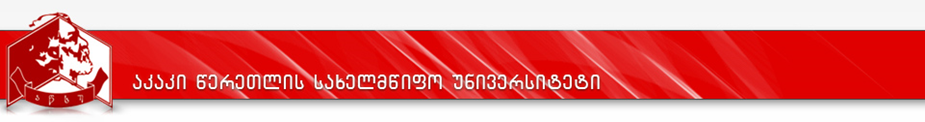 სადოქტორო პროგრამა„ეკონომიკა“ქუთაისი, 2016კურიკულუმიდანართი 1.სადოქტორო პროგრამის სტრუქტურა:დანართი 2კომპეტენციათა მატრიცაბიზნესის, სამართლისა და სოცაილურ  მეცნიერებათა  ფაკულტეტი„ დამტკიცებულია შესწორებებით “რექტორი                           პროფ. გიორგი ღავთაძეაკადემიური საბჭოს სხდომის ოქმი № 2016 წელი„დამტკიცებულია შესწორებებით “დეკანი                      ასოც. პროფ. აკაკი ბაკურაძეფაკულტეტის  საბჭოს სხდომის ოქმი № 1205  თებერვალი 2016 წელიპროგრამის დასახელებაპროგრამის დასახელებაპროგრამის დასახელებაეკონომიკა (Economics)ეკონომიკა (Economics)მისანიჭებელიაკადემიურიხარისხი/კვალიფიკაციამისანიჭებელიაკადემიურიხარისხი/კვალიფიკაციამისანიჭებელიაკადემიურიხარისხი/კვალიფიკაციაეკონომიკის დოქტორი -  Doctor of Economics (PhD)ეკონომიკის დოქტორი -  Doctor of Economics (PhD)ფაკულტეტის დასახელებაფაკულტეტის დასახელებაფაკულტეტის დასახელებაბიზნესის, სამართლისა და სოციალურ მეცნიერებათა  ფაკულტეტიბიზნესის, სამართლისა და სოციალურ მეცნიერებათა  ფაკულტეტიპროგრამის ხელმძღვანელი/ხელმძღვანელები/კოორდინატორიპროგრამის ხელმძღვანელი/ხელმძღვანელები/კოორდინატორიპროგრამის ხელმძღვანელი/ხელმძღვანელები/კოორდინატორიპროფესორი თამილა არნანია–კეპულაძე  (ეკონომიკის დოქტორი, ფილოსოფიის დოქტორი)პროფესორი თამილა არნანია–კეპულაძე  (ეკონომიკის დოქტორი, ფილოსოფიის დოქტორი)პროგრამისხანგრძლივობა/მოცულობა (სემესტრი, კრედიტებისრაოდენობა)პროგრამისხანგრძლივობა/მოცულობა (სემესტრი, კრედიტებისრაოდენობა)პროგრამისხანგრძლივობა/მოცულობა (სემესტრი, კრედიტებისრაოდენობა)180 კრედიტი. მათ შორის:  60 კრედიტი სასწავლო კომპონენტი120 კრედიტი კვლევითი კომპონენტი180 კრედიტი. მათ შორის:  60 კრედიტი სასწავლო კომპონენტი120 კრედიტი კვლევითი კომპონენტისწავლებისენასწავლებისენასწავლებისენასწავლებისენაქართულიპროგრამისშემუშავებისა და განახლებისთარიღები;პროგრამისშემუშავებისა და განახლებისთარიღები;პროგრამისშემუშავებისა და განახლებისთარიღები;პროგრამისშემუშავებისა და განახლებისთარიღები;პროგრამა შემუშავებულია 2015 წელსპროგრამაზე დაშვების წინაპირობები (მოთხოვნები)პროგრამაზე დაშვების წინაპირობები (მოთხოვნები)პროგრამაზე დაშვების წინაპირობები (მოთხოვნები)პროგრამაზე დაშვების წინაპირობები (მოთხოვნები)პროგრამაზე დაშვების წინაპირობები (მოთხოვნები)ეკონომიკის (Economics) სადოქტორო პროგრამაზე ჩარიცხვის წინაპირობები ეფუძნება აკაკი წერეთლის სახელმწიფო უნივერსიტეტის საერთო მოთხოვნებს, რომლებიც განსაზღვრულია  აწსუ აკადემიური საბჭოს 2007 წლის 5 სექტემბრის №1 დადგენილებაში „აკაკი წერეთლის სახელმწიფო უნივერსიტეტის დოქტურანტურის წარმართვის ძირითადი პრინციპების განსაზღვრის შესახებ” (http://www.atsu.edu.ge./index.html) და საზოგადოებრივ მეცნიერებათა ფაკულტეტის    „დოქტურანტურისა და სადისერტაციო საბჭოს დებულებში“ (http://www. atsu.edu.ge/geo/siaxleebi/sazogad mecn fakult.doqt debuleba.pdf) და მოიცავს შემდეგ  აუცილებელ მინიმალურ მოთხოვნებს:უნდა იყოს  მაგისტრის აკადემიური ხარისხის ან მასთან გათანაბრებული ერთსაფეხურიანი სწავლების დიპლომირებული სპეციალისტი;მაღალ დონეზე (B2 დონეზე) ფლობდეს უცხო (ინგლისურის, გერმანულის ან ფრანგული) ენას  წარმატებით უნდა ჩააბაროს სადოქტორო პროგრამაზე მისაღები გამოცდები ეკონომიკის (Economics) სადოქტორო პროგრამაზე ჩარიცხვის წინაპირობები ეფუძნება აკაკი წერეთლის სახელმწიფო უნივერსიტეტის საერთო მოთხოვნებს, რომლებიც განსაზღვრულია  აწსუ აკადემიური საბჭოს 2007 წლის 5 სექტემბრის №1 დადგენილებაში „აკაკი წერეთლის სახელმწიფო უნივერსიტეტის დოქტურანტურის წარმართვის ძირითადი პრინციპების განსაზღვრის შესახებ” (http://www.atsu.edu.ge./index.html) და საზოგადოებრივ მეცნიერებათა ფაკულტეტის    „დოქტურანტურისა და სადისერტაციო საბჭოს დებულებში“ (http://www. atsu.edu.ge/geo/siaxleebi/sazogad mecn fakult.doqt debuleba.pdf) და მოიცავს შემდეგ  აუცილებელ მინიმალურ მოთხოვნებს:უნდა იყოს  მაგისტრის აკადემიური ხარისხის ან მასთან გათანაბრებული ერთსაფეხურიანი სწავლების დიპლომირებული სპეციალისტი;მაღალ დონეზე (B2 დონეზე) ფლობდეს უცხო (ინგლისურის, გერმანულის ან ფრანგული) ენას  წარმატებით უნდა ჩააბაროს სადოქტორო პროგრამაზე მისაღები გამოცდები ეკონომიკის (Economics) სადოქტორო პროგრამაზე ჩარიცხვის წინაპირობები ეფუძნება აკაკი წერეთლის სახელმწიფო უნივერსიტეტის საერთო მოთხოვნებს, რომლებიც განსაზღვრულია  აწსუ აკადემიური საბჭოს 2007 წლის 5 სექტემბრის №1 დადგენილებაში „აკაკი წერეთლის სახელმწიფო უნივერსიტეტის დოქტურანტურის წარმართვის ძირითადი პრინციპების განსაზღვრის შესახებ” (http://www.atsu.edu.ge./index.html) და საზოგადოებრივ მეცნიერებათა ფაკულტეტის    „დოქტურანტურისა და სადისერტაციო საბჭოს დებულებში“ (http://www. atsu.edu.ge/geo/siaxleebi/sazogad mecn fakult.doqt debuleba.pdf) და მოიცავს შემდეგ  აუცილებელ მინიმალურ მოთხოვნებს:უნდა იყოს  მაგისტრის აკადემიური ხარისხის ან მასთან გათანაბრებული ერთსაფეხურიანი სწავლების დიპლომირებული სპეციალისტი;მაღალ დონეზე (B2 დონეზე) ფლობდეს უცხო (ინგლისურის, გერმანულის ან ფრანგული) ენას  წარმატებით უნდა ჩააბაროს სადოქტორო პროგრამაზე მისაღები გამოცდები ეკონომიკის (Economics) სადოქტორო პროგრამაზე ჩარიცხვის წინაპირობები ეფუძნება აკაკი წერეთლის სახელმწიფო უნივერსიტეტის საერთო მოთხოვნებს, რომლებიც განსაზღვრულია  აწსუ აკადემიური საბჭოს 2007 წლის 5 სექტემბრის №1 დადგენილებაში „აკაკი წერეთლის სახელმწიფო უნივერსიტეტის დოქტურანტურის წარმართვის ძირითადი პრინციპების განსაზღვრის შესახებ” (http://www.atsu.edu.ge./index.html) და საზოგადოებრივ მეცნიერებათა ფაკულტეტის    „დოქტურანტურისა და სადისერტაციო საბჭოს დებულებში“ (http://www. atsu.edu.ge/geo/siaxleebi/sazogad mecn fakult.doqt debuleba.pdf) და მოიცავს შემდეგ  აუცილებელ მინიმალურ მოთხოვნებს:უნდა იყოს  მაგისტრის აკადემიური ხარისხის ან მასთან გათანაბრებული ერთსაფეხურიანი სწავლების დიპლომირებული სპეციალისტი;მაღალ დონეზე (B2 დონეზე) ფლობდეს უცხო (ინგლისურის, გერმანულის ან ფრანგული) ენას  წარმატებით უნდა ჩააბაროს სადოქტორო პროგრამაზე მისაღები გამოცდები ეკონომიკის (Economics) სადოქტორო პროგრამაზე ჩარიცხვის წინაპირობები ეფუძნება აკაკი წერეთლის სახელმწიფო უნივერსიტეტის საერთო მოთხოვნებს, რომლებიც განსაზღვრულია  აწსუ აკადემიური საბჭოს 2007 წლის 5 სექტემბრის №1 დადგენილებაში „აკაკი წერეთლის სახელმწიფო უნივერსიტეტის დოქტურანტურის წარმართვის ძირითადი პრინციპების განსაზღვრის შესახებ” (http://www.atsu.edu.ge./index.html) და საზოგადოებრივ მეცნიერებათა ფაკულტეტის    „დოქტურანტურისა და სადისერტაციო საბჭოს დებულებში“ (http://www. atsu.edu.ge/geo/siaxleebi/sazogad mecn fakult.doqt debuleba.pdf) და მოიცავს შემდეგ  აუცილებელ მინიმალურ მოთხოვნებს:უნდა იყოს  მაგისტრის აკადემიური ხარისხის ან მასთან გათანაბრებული ერთსაფეხურიანი სწავლების დიპლომირებული სპეციალისტი;მაღალ დონეზე (B2 დონეზე) ფლობდეს უცხო (ინგლისურის, გერმანულის ან ფრანგული) ენას  წარმატებით უნდა ჩააბაროს სადოქტორო პროგრამაზე მისაღები გამოცდები პროგრამის მიზნებიპროგრამის მიზნებიპროგრამის მიზნებიპროგრამის მიზნებიპროგრამის მიზნებისადოქტორო პროგრამის მიზანია მოამზადოს მაღალკვალიფიციური სპეციალისტები ეკონომიკაში, რომლებიც ფლობენ ეკონომიკური კვლევის თანამედროვე მეთოდოლოგიას, კარგად ერკვევიან ეკონომიკური მეცნიერების განვითარების ტენდენციებში, თავისი თეორიული მომზადებითა და შემოქმედებითი უნარის დონით შეესაბამებიან საერთაშორისო საკვალიფიკაციო მოთხოვნებს და დამოუკიდებლად შეუძლიათ სამეცნიერო–ანალიტიკური, სასწავლო–პედაგოგიური, ორგანიზაციულ-ეკონომიკური და ბიზნეს საქმიანობის განხორციელება ქვეყნისა და რეგიონის მდგრად ეკონომიკურ განვითარების ხელშეწყობისთვის. პროგრამის ამოცანები:ეკონომიკური მეცნიერების მრავალმხრივი და სიღრმისეული თეორიული ცოდნა და ამ ცოდნის გამოყენება სამეცნიერო–კვლევითი, სასწავლო–პედაგოგიურ, ორგანიზაციულ-ეკონომიკური და ბიზნეს საქმიანობის წარმართვაში საერთაშორისო მოთხოვნების შესაბამისად და სახელმწიფოს სტრატეგიული მიზნების რეალიზებისათვის;ეკონომიკური კვლევის თანამედროვე მეთოდების მაღალ დონეზე დაუფლება და ფართო გამოყენება სამეცნიერო–ანალიტიკურ და კვლევით საქმიანობაში ეკონომიკური მოვლენების ანალიზისა და მოსალოდნელი შედეგების პროგნოზირებისათვის კრეატიული და ინოვაციური სამეცნიერო საქმიანობის წარმართვისა და კრიტიკული აზროვნების უნარის განვითარება;ანალიტიკურ-სამეცნიერო, საგანმანათლებლო-სასწავლო და ორგანიზაციულ-ეკონომიკური საქმიანობის დამოუკიდებლად განხორციელების უნარ-ჩვევების განვითარება;სამეცნიერო დისკუსიებში მონაწილეობის მიღებისა  და საკუთარი მეცნიერული შეხედულებათა გადმოცემისა და დაცვის, კრიტიკულ შენიშვნებზე ადეკვატური რეაგირების უნარის გაღრმავება; კვლევის შედეგების რეფერირებადი პუბლიკაციების აუცილებელი სტანდარტების მოთხოვნის შესაბამის დონეზე გადმოცემის უნარის განვითარება.სადოქტორო პროგრამის მიზანია მოამზადოს მაღალკვალიფიციური სპეციალისტები ეკონომიკაში, რომლებიც ფლობენ ეკონომიკური კვლევის თანამედროვე მეთოდოლოგიას, კარგად ერკვევიან ეკონომიკური მეცნიერების განვითარების ტენდენციებში, თავისი თეორიული მომზადებითა და შემოქმედებითი უნარის დონით შეესაბამებიან საერთაშორისო საკვალიფიკაციო მოთხოვნებს და დამოუკიდებლად შეუძლიათ სამეცნიერო–ანალიტიკური, სასწავლო–პედაგოგიური, ორგანიზაციულ-ეკონომიკური და ბიზნეს საქმიანობის განხორციელება ქვეყნისა და რეგიონის მდგრად ეკონომიკურ განვითარების ხელშეწყობისთვის. პროგრამის ამოცანები:ეკონომიკური მეცნიერების მრავალმხრივი და სიღრმისეული თეორიული ცოდნა და ამ ცოდნის გამოყენება სამეცნიერო–კვლევითი, სასწავლო–პედაგოგიურ, ორგანიზაციულ-ეკონომიკური და ბიზნეს საქმიანობის წარმართვაში საერთაშორისო მოთხოვნების შესაბამისად და სახელმწიფოს სტრატეგიული მიზნების რეალიზებისათვის;ეკონომიკური კვლევის თანამედროვე მეთოდების მაღალ დონეზე დაუფლება და ფართო გამოყენება სამეცნიერო–ანალიტიკურ და კვლევით საქმიანობაში ეკონომიკური მოვლენების ანალიზისა და მოსალოდნელი შედეგების პროგნოზირებისათვის კრეატიული და ინოვაციური სამეცნიერო საქმიანობის წარმართვისა და კრიტიკული აზროვნების უნარის განვითარება;ანალიტიკურ-სამეცნიერო, საგანმანათლებლო-სასწავლო და ორგანიზაციულ-ეკონომიკური საქმიანობის დამოუკიდებლად განხორციელების უნარ-ჩვევების განვითარება;სამეცნიერო დისკუსიებში მონაწილეობის მიღებისა  და საკუთარი მეცნიერული შეხედულებათა გადმოცემისა და დაცვის, კრიტიკულ შენიშვნებზე ადეკვატური რეაგირების უნარის გაღრმავება; კვლევის შედეგების რეფერირებადი პუბლიკაციების აუცილებელი სტანდარტების მოთხოვნის შესაბამის დონეზე გადმოცემის უნარის განვითარება.სადოქტორო პროგრამის მიზანია მოამზადოს მაღალკვალიფიციური სპეციალისტები ეკონომიკაში, რომლებიც ფლობენ ეკონომიკური კვლევის თანამედროვე მეთოდოლოგიას, კარგად ერკვევიან ეკონომიკური მეცნიერების განვითარების ტენდენციებში, თავისი თეორიული მომზადებითა და შემოქმედებითი უნარის დონით შეესაბამებიან საერთაშორისო საკვალიფიკაციო მოთხოვნებს და დამოუკიდებლად შეუძლიათ სამეცნიერო–ანალიტიკური, სასწავლო–პედაგოგიური, ორგანიზაციულ-ეკონომიკური და ბიზნეს საქმიანობის განხორციელება ქვეყნისა და რეგიონის მდგრად ეკონომიკურ განვითარების ხელშეწყობისთვის. პროგრამის ამოცანები:ეკონომიკური მეცნიერების მრავალმხრივი და სიღრმისეული თეორიული ცოდნა და ამ ცოდნის გამოყენება სამეცნიერო–კვლევითი, სასწავლო–პედაგოგიურ, ორგანიზაციულ-ეკონომიკური და ბიზნეს საქმიანობის წარმართვაში საერთაშორისო მოთხოვნების შესაბამისად და სახელმწიფოს სტრატეგიული მიზნების რეალიზებისათვის;ეკონომიკური კვლევის თანამედროვე მეთოდების მაღალ დონეზე დაუფლება და ფართო გამოყენება სამეცნიერო–ანალიტიკურ და კვლევით საქმიანობაში ეკონომიკური მოვლენების ანალიზისა და მოსალოდნელი შედეგების პროგნოზირებისათვის კრეატიული და ინოვაციური სამეცნიერო საქმიანობის წარმართვისა და კრიტიკული აზროვნების უნარის განვითარება;ანალიტიკურ-სამეცნიერო, საგანმანათლებლო-სასწავლო და ორგანიზაციულ-ეკონომიკური საქმიანობის დამოუკიდებლად განხორციელების უნარ-ჩვევების განვითარება;სამეცნიერო დისკუსიებში მონაწილეობის მიღებისა  და საკუთარი მეცნიერული შეხედულებათა გადმოცემისა და დაცვის, კრიტიკულ შენიშვნებზე ადეკვატური რეაგირების უნარის გაღრმავება; კვლევის შედეგების რეფერირებადი პუბლიკაციების აუცილებელი სტანდარტების მოთხოვნის შესაბამის დონეზე გადმოცემის უნარის განვითარება.სადოქტორო პროგრამის მიზანია მოამზადოს მაღალკვალიფიციური სპეციალისტები ეკონომიკაში, რომლებიც ფლობენ ეკონომიკური კვლევის თანამედროვე მეთოდოლოგიას, კარგად ერკვევიან ეკონომიკური მეცნიერების განვითარების ტენდენციებში, თავისი თეორიული მომზადებითა და შემოქმედებითი უნარის დონით შეესაბამებიან საერთაშორისო საკვალიფიკაციო მოთხოვნებს და დამოუკიდებლად შეუძლიათ სამეცნიერო–ანალიტიკური, სასწავლო–პედაგოგიური, ორგანიზაციულ-ეკონომიკური და ბიზნეს საქმიანობის განხორციელება ქვეყნისა და რეგიონის მდგრად ეკონომიკურ განვითარების ხელშეწყობისთვის. პროგრამის ამოცანები:ეკონომიკური მეცნიერების მრავალმხრივი და სიღრმისეული თეორიული ცოდნა და ამ ცოდნის გამოყენება სამეცნიერო–კვლევითი, სასწავლო–პედაგოგიურ, ორგანიზაციულ-ეკონომიკური და ბიზნეს საქმიანობის წარმართვაში საერთაშორისო მოთხოვნების შესაბამისად და სახელმწიფოს სტრატეგიული მიზნების რეალიზებისათვის;ეკონომიკური კვლევის თანამედროვე მეთოდების მაღალ დონეზე დაუფლება და ფართო გამოყენება სამეცნიერო–ანალიტიკურ და კვლევით საქმიანობაში ეკონომიკური მოვლენების ანალიზისა და მოსალოდნელი შედეგების პროგნოზირებისათვის კრეატიული და ინოვაციური სამეცნიერო საქმიანობის წარმართვისა და კრიტიკული აზროვნების უნარის განვითარება;ანალიტიკურ-სამეცნიერო, საგანმანათლებლო-სასწავლო და ორგანიზაციულ-ეკონომიკური საქმიანობის დამოუკიდებლად განხორციელების უნარ-ჩვევების განვითარება;სამეცნიერო დისკუსიებში მონაწილეობის მიღებისა  და საკუთარი მეცნიერული შეხედულებათა გადმოცემისა და დაცვის, კრიტიკულ შენიშვნებზე ადეკვატური რეაგირების უნარის გაღრმავება; კვლევის შედეგების რეფერირებადი პუბლიკაციების აუცილებელი სტანდარტების მოთხოვნის შესაბამის დონეზე გადმოცემის უნარის განვითარება.სადოქტორო პროგრამის მიზანია მოამზადოს მაღალკვალიფიციური სპეციალისტები ეკონომიკაში, რომლებიც ფლობენ ეკონომიკური კვლევის თანამედროვე მეთოდოლოგიას, კარგად ერკვევიან ეკონომიკური მეცნიერების განვითარების ტენდენციებში, თავისი თეორიული მომზადებითა და შემოქმედებითი უნარის დონით შეესაბამებიან საერთაშორისო საკვალიფიკაციო მოთხოვნებს და დამოუკიდებლად შეუძლიათ სამეცნიერო–ანალიტიკური, სასწავლო–პედაგოგიური, ორგანიზაციულ-ეკონომიკური და ბიზნეს საქმიანობის განხორციელება ქვეყნისა და რეგიონის მდგრად ეკონომიკურ განვითარების ხელშეწყობისთვის. პროგრამის ამოცანები:ეკონომიკური მეცნიერების მრავალმხრივი და სიღრმისეული თეორიული ცოდნა და ამ ცოდნის გამოყენება სამეცნიერო–კვლევითი, სასწავლო–პედაგოგიურ, ორგანიზაციულ-ეკონომიკური და ბიზნეს საქმიანობის წარმართვაში საერთაშორისო მოთხოვნების შესაბამისად და სახელმწიფოს სტრატეგიული მიზნების რეალიზებისათვის;ეკონომიკური კვლევის თანამედროვე მეთოდების მაღალ დონეზე დაუფლება და ფართო გამოყენება სამეცნიერო–ანალიტიკურ და კვლევით საქმიანობაში ეკონომიკური მოვლენების ანალიზისა და მოსალოდნელი შედეგების პროგნოზირებისათვის კრეატიული და ინოვაციური სამეცნიერო საქმიანობის წარმართვისა და კრიტიკული აზროვნების უნარის განვითარება;ანალიტიკურ-სამეცნიერო, საგანმანათლებლო-სასწავლო და ორგანიზაციულ-ეკონომიკური საქმიანობის დამოუკიდებლად განხორციელების უნარ-ჩვევების განვითარება;სამეცნიერო დისკუსიებში მონაწილეობის მიღებისა  და საკუთარი მეცნიერული შეხედულებათა გადმოცემისა და დაცვის, კრიტიკულ შენიშვნებზე ადეკვატური რეაგირების უნარის გაღრმავება; კვლევის შედეგების რეფერირებადი პუბლიკაციების აუცილებელი სტანდარტების მოთხოვნის შესაბამის დონეზე გადმოცემის უნარის განვითარება.სწავლის შედეგები  ( ზოგადი და დარგობრივი კომპეტენციები)(სწავლის შედეგების რუქა ახლავს, იხ. დანართი 2)სწავლის შედეგები  ( ზოგადი და დარგობრივი კომპეტენციები)(სწავლის შედეგების რუქა ახლავს, იხ. დანართი 2)სწავლის შედეგები  ( ზოგადი და დარგობრივი კომპეტენციები)(სწავლის შედეგების რუქა ახლავს, იხ. დანართი 2)სწავლის შედეგები  ( ზოგადი და დარგობრივი კომპეტენციები)(სწავლის შედეგების რუქა ახლავს, იხ. დანართი 2)სწავლის შედეგები  ( ზოგადი და დარგობრივი კომპეტენციები)(სწავლის შედეგების რუქა ახლავს, იხ. დანართი 2)ცოდნა და გაცნობიერება.ცოდნა და გაცნობიერება.შეიძენს სისტემურ და სიღრმისეულ ცოდნას ეკონომიკური პროცესების მრავალფეროვნებისა და განვითარების კანონზომიერებათა შესახებ; მიიღებს სიღრმისეულ ცოდნას თანამედროვე უცხოური და მშობლიური ეკონომიკური მეცნიერების მიღწევების შესახებ, გაერკვევა ეკონომიკური მეცნიერების მსოფლიო ტენდენციებში და სხვადასხვა ეკონომიკური მიმართულების კონცეპტუალურ მიდგომებში,  გააცნობიერებს ეკონომიკური კვლევის პროგრესულ მეთოდოლოგიას და მ.შ. დისციპლონათაშორის მიდგომას, და ამ ცოდნის საფუძველზე შეძლებს საკუთარი შეხედულებათა ჩამოყალიბებასა და გადმოცემას საერთაშორისო რეფერირებადი პუბლიკაციისათვის აუცილებელი სტანდარტის დონეზე; შეძლებს სამეცნიერო–კვლევითი  და პედაგოგიური მუშაობის წარმართვას საერთაშორისო მოთხოვნების შესაბამისადშეიძენს სისტემურ და სიღრმისეულ ცოდნას ეკონომიკური პროცესების მრავალფეროვნებისა და განვითარების კანონზომიერებათა შესახებ; მიიღებს სიღრმისეულ ცოდნას თანამედროვე უცხოური და მშობლიური ეკონომიკური მეცნიერების მიღწევების შესახებ, გაერკვევა ეკონომიკური მეცნიერების მსოფლიო ტენდენციებში და სხვადასხვა ეკონომიკური მიმართულების კონცეპტუალურ მიდგომებში,  გააცნობიერებს ეკონომიკური კვლევის პროგრესულ მეთოდოლოგიას და მ.შ. დისციპლონათაშორის მიდგომას, და ამ ცოდნის საფუძველზე შეძლებს საკუთარი შეხედულებათა ჩამოყალიბებასა და გადმოცემას საერთაშორისო რეფერირებადი პუბლიკაციისათვის აუცილებელი სტანდარტის დონეზე; შეძლებს სამეცნიერო–კვლევითი  და პედაგოგიური მუშაობის წარმართვას საერთაშორისო მოთხოვნების შესაბამისადშეიძენს სისტემურ და სიღრმისეულ ცოდნას ეკონომიკური პროცესების მრავალფეროვნებისა და განვითარების კანონზომიერებათა შესახებ; მიიღებს სიღრმისეულ ცოდნას თანამედროვე უცხოური და მშობლიური ეკონომიკური მეცნიერების მიღწევების შესახებ, გაერკვევა ეკონომიკური მეცნიერების მსოფლიო ტენდენციებში და სხვადასხვა ეკონომიკური მიმართულების კონცეპტუალურ მიდგომებში,  გააცნობიერებს ეკონომიკური კვლევის პროგრესულ მეთოდოლოგიას და მ.შ. დისციპლონათაშორის მიდგომას, და ამ ცოდნის საფუძველზე შეძლებს საკუთარი შეხედულებათა ჩამოყალიბებასა და გადმოცემას საერთაშორისო რეფერირებადი პუბლიკაციისათვის აუცილებელი სტანდარტის დონეზე; შეძლებს სამეცნიერო–კვლევითი  და პედაგოგიური მუშაობის წარმართვას საერთაშორისო მოთხოვნების შესაბამისადცოდნის პრაქტიკაში გამოყენებამიღებულ ცოდნას იყენებს საკუთარი კვლევის პროცესში, ეკონომიკური მოვლენების ანალიზისა და მოსალოდნელი შედეგების პროგნოზირებისათვის, განსაზღვრავს საკვლევი პრობლემის შესწავლის თანმიმდევრულობას, კვლევის არსებული მეთოდებიდან შეარჩევს კონკრეტული კვლევის მიზნების შესაბამის მეთოდებს და შეიმუშავებს კვლევის ისეთ მეთოდოლოგიას, რომლის მეშვეობით შესაძლებელი იქნება დასახული საკვლევი მიზნების განხორციელება, რაც ხელს შეუწყობს ახალი ცოდნის ჩამოყალიბებას და აისახება საერთაშორისო რეფერირებად პუბლიკაციებშიმიღებულ ცოდნას იყენებს საკუთარი კვლევის პროცესში, ეკონომიკური მოვლენების ანალიზისა და მოსალოდნელი შედეგების პროგნოზირებისათვის, განსაზღვრავს საკვლევი პრობლემის შესწავლის თანმიმდევრულობას, კვლევის არსებული მეთოდებიდან შეარჩევს კონკრეტული კვლევის მიზნების შესაბამის მეთოდებს და შეიმუშავებს კვლევის ისეთ მეთოდოლოგიას, რომლის მეშვეობით შესაძლებელი იქნება დასახული საკვლევი მიზნების განხორციელება, რაც ხელს შეუწყობს ახალი ცოდნის ჩამოყალიბებას და აისახება საერთაშორისო რეფერირებად პუბლიკაციებშიმიღებულ ცოდნას იყენებს საკუთარი კვლევის პროცესში, ეკონომიკური მოვლენების ანალიზისა და მოსალოდნელი შედეგების პროგნოზირებისათვის, განსაზღვრავს საკვლევი პრობლემის შესწავლის თანმიმდევრულობას, კვლევის არსებული მეთოდებიდან შეარჩევს კონკრეტული კვლევის მიზნების შესაბამის მეთოდებს და შეიმუშავებს კვლევის ისეთ მეთოდოლოგიას, რომლის მეშვეობით შესაძლებელი იქნება დასახული საკვლევი მიზნების განხორციელება, რაც ხელს შეუწყობს ახალი ცოდნის ჩამოყალიბებას და აისახება საერთაშორისო რეფერირებად პუბლიკაციებშიმიღებულ ცოდნას იყენებს საკუთარი კვლევის პროცესში, ეკონომიკური მოვლენების ანალიზისა და მოსალოდნელი შედეგების პროგნოზირებისათვის, განსაზღვრავს საკვლევი პრობლემის შესწავლის თანმიმდევრულობას, კვლევის არსებული მეთოდებიდან შეარჩევს კონკრეტული კვლევის მიზნების შესაბამის მეთოდებს და შეიმუშავებს კვლევის ისეთ მეთოდოლოგიას, რომლის მეშვეობით შესაძლებელი იქნება დასახული საკვლევი მიზნების განხორციელება, რაც ხელს შეუწყობს ახალი ცოდნის ჩამოყალიბებას და აისახება საერთაშორისო რეფერირებად პუბლიკაციებშიდასკვნის უნარისაკვლევი პრობლემის სიღრმისეული შესწავლისა და კრიტიკული გააზრების, კვლევის თანამედროვე მეთოდოლოგიის გამოყენება-განვითარების საფუძველზე და ეკონომიკური მეცნიერების მსოფლიო გამოცდილების გათვალისწინებით, ახორციელებს საკვლევი პრობლემის კრიტიკულ გააზრებას და დასკვნის გაკეთებას მისი გადაჭრისათვის ეფექტური გზების გამოძებნის შესახებ. ეკონომიკური მეცნიერების ინსტრუმენტარის გამოყენებით ახდენს  სამეურნეო (ბიზნეს) პრაქტიკის მიკრო– და მაკროეკონომიკურ ანალიზს და, ქვეყნის და რეგიონის სტრატეგიული გეგმის გათვალისწინებით, დასკვნის სახით დამოუკიდებლად შეიმუშავებს დასკვნებსა და  რეკომენდაციებს ახალი ეკონომიკური პოლიტიკის განხორცილებისათვისსაკვლევი პრობლემის სიღრმისეული შესწავლისა და კრიტიკული გააზრების, კვლევის თანამედროვე მეთოდოლოგიის გამოყენება-განვითარების საფუძველზე და ეკონომიკური მეცნიერების მსოფლიო გამოცდილების გათვალისწინებით, ახორციელებს საკვლევი პრობლემის კრიტიკულ გააზრებას და დასკვნის გაკეთებას მისი გადაჭრისათვის ეფექტური გზების გამოძებნის შესახებ. ეკონომიკური მეცნიერების ინსტრუმენტარის გამოყენებით ახდენს  სამეურნეო (ბიზნეს) პრაქტიკის მიკრო– და მაკროეკონომიკურ ანალიზს და, ქვეყნის და რეგიონის სტრატეგიული გეგმის გათვალისწინებით, დასკვნის სახით დამოუკიდებლად შეიმუშავებს დასკვნებსა და  რეკომენდაციებს ახალი ეკონომიკური პოლიტიკის განხორცილებისათვისსაკვლევი პრობლემის სიღრმისეული შესწავლისა და კრიტიკული გააზრების, კვლევის თანამედროვე მეთოდოლოგიის გამოყენება-განვითარების საფუძველზე და ეკონომიკური მეცნიერების მსოფლიო გამოცდილების გათვალისწინებით, ახორციელებს საკვლევი პრობლემის კრიტიკულ გააზრებას და დასკვნის გაკეთებას მისი გადაჭრისათვის ეფექტური გზების გამოძებნის შესახებ. ეკონომიკური მეცნიერების ინსტრუმენტარის გამოყენებით ახდენს  სამეურნეო (ბიზნეს) პრაქტიკის მიკრო– და მაკროეკონომიკურ ანალიზს და, ქვეყნის და რეგიონის სტრატეგიული გეგმის გათვალისწინებით, დასკვნის სახით დამოუკიდებლად შეიმუშავებს დასკვნებსა და  რეკომენდაციებს ახალი ეკონომიკური პოლიტიკის განხორცილებისათვისსაკვლევი პრობლემის სიღრმისეული შესწავლისა და კრიტიკული გააზრების, კვლევის თანამედროვე მეთოდოლოგიის გამოყენება-განვითარების საფუძველზე და ეკონომიკური მეცნიერების მსოფლიო გამოცდილების გათვალისწინებით, ახორციელებს საკვლევი პრობლემის კრიტიკულ გააზრებას და დასკვნის გაკეთებას მისი გადაჭრისათვის ეფექტური გზების გამოძებნის შესახებ. ეკონომიკური მეცნიერების ინსტრუმენტარის გამოყენებით ახდენს  სამეურნეო (ბიზნეს) პრაქტიკის მიკრო– და მაკროეკონომიკურ ანალიზს და, ქვეყნის და რეგიონის სტრატეგიული გეგმის გათვალისწინებით, დასკვნის სახით დამოუკიდებლად შეიმუშავებს დასკვნებსა და  რეკომენდაციებს ახალი ეკონომიკური პოლიტიკის განხორცილებისათვისკომუნიკაციის უნარიკომუნიკაციის უნარიშეუძლია არსებული ეკონომიკური ცოდნის ახალ ცოდნასთან ურთიერთკავშირში დასაბუთებულად და ნათლად წარმოჩენა;  სამეცნიერო დისკუსიებში, საერთაშორისო სამეცნიერო საზოგადოებასთან თემატურ პოლემიკაში ჩართვა და საკუთარი მეცნიერული შეხედულებათა გამოთქმა მ.შ.  უცხოურ ენაზე;  თანამედროვე ინფორმაციულ ტექნოლოგიების გამოიყენება და საჭირო ინფორმაციის მიღება და ახლად მიღებული ცოდნის კონკრეტულ წინადადებებში გადაყვანაშეუძლია არსებული ეკონომიკური ცოდნის ახალ ცოდნასთან ურთიერთკავშირში დასაბუთებულად და ნათლად წარმოჩენა;  სამეცნიერო დისკუსიებში, საერთაშორისო სამეცნიერო საზოგადოებასთან თემატურ პოლემიკაში ჩართვა და საკუთარი მეცნიერული შეხედულებათა გამოთქმა მ.შ.  უცხოურ ენაზე;  თანამედროვე ინფორმაციულ ტექნოლოგიების გამოიყენება და საჭირო ინფორმაციის მიღება და ახლად მიღებული ცოდნის კონკრეტულ წინადადებებში გადაყვანაშეუძლია არსებული ეკონომიკური ცოდნის ახალ ცოდნასთან ურთიერთკავშირში დასაბუთებულად და ნათლად წარმოჩენა;  სამეცნიერო დისკუსიებში, საერთაშორისო სამეცნიერო საზოგადოებასთან თემატურ პოლემიკაში ჩართვა და საკუთარი მეცნიერული შეხედულებათა გამოთქმა მ.შ.  უცხოურ ენაზე;  თანამედროვე ინფორმაციულ ტექნოლოგიების გამოიყენება და საჭირო ინფორმაციის მიღება და ახლად მიღებული ცოდნის კონკრეტულ წინადადებებში გადაყვანასწავლის უნარისწავლის უნარიშეუძლია იზრუნოს მიღებული ცოდნის მუდმივ განახლება-გაფართოებაზე   და ამ ცოდნის გააზრება-გადასინჯვის საფუძველზე ახალი იდეების ჩამოყალიბება, ახალი ცოდნის დამოუკიდებლად აკუმულირება და გადმოცემა; გააჩნია სისტემური ცოდნა და ანალიტიკურ უნარი საკუთარი საქმიანობის განხორციელებისათვის არა მრავალი ფაქტებისა და საბაზო მონაცემების დამახსოვრების, არამედ მათი ანალიზისა და მიღებული შედეგების შემდგომი სინთეზირების საფუძველზეშეუძლია იზრუნოს მიღებული ცოდნის მუდმივ განახლება-გაფართოებაზე   და ამ ცოდნის გააზრება-გადასინჯვის საფუძველზე ახალი იდეების ჩამოყალიბება, ახალი ცოდნის დამოუკიდებლად აკუმულირება და გადმოცემა; გააჩნია სისტემური ცოდნა და ანალიტიკურ უნარი საკუთარი საქმიანობის განხორციელებისათვის არა მრავალი ფაქტებისა და საბაზო მონაცემების დამახსოვრების, არამედ მათი ანალიზისა და მიღებული შედეგების შემდგომი სინთეზირების საფუძველზეშეუძლია იზრუნოს მიღებული ცოდნის მუდმივ განახლება-გაფართოებაზე   და ამ ცოდნის გააზრება-გადასინჯვის საფუძველზე ახალი იდეების ჩამოყალიბება, ახალი ცოდნის დამოუკიდებლად აკუმულირება და გადმოცემა; გააჩნია სისტემური ცოდნა და ანალიტიკურ უნარი საკუთარი საქმიანობის განხორციელებისათვის არა მრავალი ფაქტებისა და საბაზო მონაცემების დამახსოვრების, არამედ მათი ანალიზისა და მიღებული შედეგების შემდგომი სინთეზირების საფუძველზეღირებულებებიგააჩნია ზოგადსაკაცობრიო, ეროვნული და მეცნიერული ღირებულებების ცხოვრებაში გატარებისა და დამკვიდრებისაკენ მუდმივი სწრაფვის უნარი და თავის მეცნიერულ-თეორიულ, პრაქტიკულ და პედაგოგიურ საქმიანობაში ახორციელებს ამ ღირებულებების გამომჟღავნებას, განსაზღვრასა და დანერგვას. მისთვის მნიშვნელოვანია ისეთი ღირებულებები, როგორიცაა პროფესიული და ადამიანური ეთიკა, მეცნიერული ობიექტურობა, კოლეგიალურობა და თანამშრომლობა, მეცნიერული და ადამიანური პატიოსნება, თვითგანვითარებისა და თვითრეალიზაციისაკენ მუდმივი სწრაფვა და ა.შ.გააჩნია ზოგადსაკაცობრიო, ეროვნული და მეცნიერული ღირებულებების ცხოვრებაში გატარებისა და დამკვიდრებისაკენ მუდმივი სწრაფვის უნარი და თავის მეცნიერულ-თეორიულ, პრაქტიკულ და პედაგოგიურ საქმიანობაში ახორციელებს ამ ღირებულებების გამომჟღავნებას, განსაზღვრასა და დანერგვას. მისთვის მნიშვნელოვანია ისეთი ღირებულებები, როგორიცაა პროფესიული და ადამიანური ეთიკა, მეცნიერული ობიექტურობა, კოლეგიალურობა და თანამშრომლობა, მეცნიერული და ადამიანური პატიოსნება, თვითგანვითარებისა და თვითრეალიზაციისაკენ მუდმივი სწრაფვა და ა.შ.გააჩნია ზოგადსაკაცობრიო, ეროვნული და მეცნიერული ღირებულებების ცხოვრებაში გატარებისა და დამკვიდრებისაკენ მუდმივი სწრაფვის უნარი და თავის მეცნიერულ-თეორიულ, პრაქტიკულ და პედაგოგიურ საქმიანობაში ახორციელებს ამ ღირებულებების გამომჟღავნებას, განსაზღვრასა და დანერგვას. მისთვის მნიშვნელოვანია ისეთი ღირებულებები, როგორიცაა პროფესიული და ადამიანური ეთიკა, მეცნიერული ობიექტურობა, კოლეგიალურობა და თანამშრომლობა, მეცნიერული და ადამიანური პატიოსნება, თვითგანვითარებისა და თვითრეალიზაციისაკენ მუდმივი სწრაფვა და ა.შ.გააჩნია ზოგადსაკაცობრიო, ეროვნული და მეცნიერული ღირებულებების ცხოვრებაში გატარებისა და დამკვიდრებისაკენ მუდმივი სწრაფვის უნარი და თავის მეცნიერულ-თეორიულ, პრაქტიკულ და პედაგოგიურ საქმიანობაში ახორციელებს ამ ღირებულებების გამომჟღავნებას, განსაზღვრასა და დანერგვას. მისთვის მნიშვნელოვანია ისეთი ღირებულებები, როგორიცაა პროფესიული და ადამიანური ეთიკა, მეცნიერული ობიექტურობა, კოლეგიალურობა და თანამშრომლობა, მეცნიერული და ადამიანური პატიოსნება, თვითგანვითარებისა და თვითრეალიზაციისაკენ მუდმივი სწრაფვა და ა.შ.სწავლების მეთოდებისწავლების მეთოდებისწავლების მეთოდებისწავლების მეთოდებისწავლების მეთოდებისასწავლო კურსების შესწავლა ხორციელდება როგორც თეორიულ მეცადინეობებზე, ისე ჯგუფური მუშაობის დროს და დოქტორანტის დამოუკიდებელი მუშაობის გზით (რეკომენდებული ძირითადი სახელმძღვანელოების, დამატებითი ლიტერატურის დამუშავების, აგრეთვე ინტერნეტ-რესურსების გამოყენების საფუძველზე). სწავლების პროცესში განსაკუთრებული ყურადღება ექცევა თეორიულ-მიმოხილვითი ლექციების, დისკუსიების ჩატარებას, სასემინარო მოხსენების მომზადება-პრეზენტაციას, პრაქტიკული სავარჯიშოებისა თუ მიზნობრივი წერითი დავალების შესრულებას და ა.შ. თეორიულ მეცადინეობათა დანიშნულებაა - სასწავლო პროგრამით გათვალისწინებულ ძირითად თემათა ისტორიულ-თეორიულ ჭრილში განხილვა და დოქტორანტის უზრუნველყოფა  სათანადო ინფორმაციით. სალექციო კურსები ორიენტირებულია დარგის თეორიული კვლევისა და აღნიშნულ სფეროში დაგროვილი გამოცდილების შესწავლაზე. ლექციები იკითხება პრობლემურ ასპექტში, ე.ი. ყურადღება კონცენტრირებულია განსახილველი საკითხის ძირითადი დებულებების გამოკვეთაზე და მათ ანალიზზე. ჯგუფური მუშაობების დანიშნულებაა - დოქტორანტის მიერ შეძენილი თეორიული ცოდნის გაღრმავება-განმტკიცება. შეძენილი ცოდნის განმტკიცებასა და პროფესიული საქმიანობისათვის აუცილებელ უნარ-ჩვევათა გამომუშავებას მნიშვნელოვნად უწყობს ხელს სასწავლო თემატიკით გათვალისწინებული სხვადასხვა პრაქტიკული თუ პრობლემატური სიტუაციების ანალიზი. დისკუსიების დანიშნულებაა თეორიულ ლექციებზე შეძენილი ცოდნის გაღრმავება და  პრაქტიკულ უნარ-ჩვევათა განმტკიცება, ლოგიკური აზროვნებისა და არგუმენტირებული მსჯელობის უნარ-ჩვევათა გამომუშავება, რაც დოქტორანტს მნიშვნელოვნად გაუადვილებს საკუთარი ხედვის გამოკვეთასა და რიგი საკითხებისადმი პროფესიული მიდგომის შემუშავებას;  სემინარული მეცადინეობა ითვალისწინებს სემინარზე განსახილველი პრობლემური საკითხის საფუძვლიანად დამუშავებასა და მოხსენების მომზადებას. სასემინარო მოხსენებისათვის პროგრამის ფარგლებში შეირჩევა სხვადასხვა აქტუალური საკითხები, რომელთა დამუშავება საჭიროებს ლექციებზე გაშუქებული კონცეფციებისა და დებულებების სათანადოდ გააზრებას, მითითებული ლიტერატურისა თუ სხვა საინფორმაციო წყაროების გაცნობა-ანალიზსა და საკითხისადმი საკუთარი პოზიციის გამოკვეთას. სემინარული მუშაობისას უნდა გადამოწმდეს, თუ რამდენად მართებულად აღიქვამს დოქტორანტი შერჩეულ პრობლემატიკას ან/და დამოუკიდებლად მომზადებულ მასალას.  სემინარის მუშაობაში მონაწილეობენ შესაბამისი სადოქტორო პროგრამების ხელმძღვანელები, სადისერტაციო ნაშრომების ხელმძღვანელები და დოქტორანტები.  დოქტორანტის სასემინარო ნაშრომი არ უნდა იყოს დისერტაციის შემადგენელი ნაწილი. სხვა პირობები დგინდება ფაკულტეტის  სადისერტაციო საბჭოს დებულებით.სადოქტორო პროგრამების სპეციფიკიდან გამომდინარე ფაკულტეტზე სემინარი შეიძლება შეიქმნას სადოქტორო პროგრამების გაერთიანების შედეგად.სემინარისთვის მომზადებული მოხსენება უნდა მოიცავდეს უცხოურ ენაზე დაწერილ და სემინარზე წარმოდგენის ნაწილ (არანაკლებ 10%).კოლოკვიუმების  ჩატარების დროს ხდება სადისერტაციო ნაშრომის შესრულების მიმდინარეობის პერიოდული შემოწმება და მონიტორინგი. კოლოკვიუმზე წარსადგენი ნაშრომი არის დისერტაციის ნაწილი. დოქტორანტი პროგრამის ხელმძღვანელს (სადისერტაციო თემის ხელმძღვანელს) წარუდგენს კოლოკვიუმზე გამოსატანი ნაშრომის ბეჭდურ და ელექტრონულ ვერსიებს. შესაძლებელია ნაშრომი სარეცენზიოდ დაგაეგზავნოს შესაბამისი აკადემიური ხარისხისა და კვალიფიკაციის მქონე პირს/პირებს ან დარგის აღიარებულ სპეციალისტებს. კოლოკვიუმზე წარსადგენი ნაშრომი უნდა მოიცავდეს უცხოურ ენაზე დაწერილ და კოლოკვიუმზე წარმოდგენილ ნაწილ (არანაკლებ 15%).პრაქტიკა სადოქტორო პროგრამით გათვალისწინებულია პედაგოგიური პრაქტიკის (პროფესორის ასისტენტობა) გავლა სამეცნიერო ხელმძღვანელის და პედაგოგიკის ფაკულტეტის წარმომადგენლის და/ან დარგის აღიარებული სპეციალისტის უშუალო მონაწილეობით.  აღნიშნულის მიზანია მაქსიმალურად შეუწყოს ხელი დოქტორანტის, როგორც მომავალი პედაგოგის ჩამოყალიბებას და შესაბამისი უნარ-ჩვევების განვითარებას.სასწავლო კურსების შესწავლა ხორციელდება როგორც თეორიულ მეცადინეობებზე, ისე ჯგუფური მუშაობის დროს და დოქტორანტის დამოუკიდებელი მუშაობის გზით (რეკომენდებული ძირითადი სახელმძღვანელოების, დამატებითი ლიტერატურის დამუშავების, აგრეთვე ინტერნეტ-რესურსების გამოყენების საფუძველზე). სწავლების პროცესში განსაკუთრებული ყურადღება ექცევა თეორიულ-მიმოხილვითი ლექციების, დისკუსიების ჩატარებას, სასემინარო მოხსენების მომზადება-პრეზენტაციას, პრაქტიკული სავარჯიშოებისა თუ მიზნობრივი წერითი დავალების შესრულებას და ა.შ. თეორიულ მეცადინეობათა დანიშნულებაა - სასწავლო პროგრამით გათვალისწინებულ ძირითად თემათა ისტორიულ-თეორიულ ჭრილში განხილვა და დოქტორანტის უზრუნველყოფა  სათანადო ინფორმაციით. სალექციო კურსები ორიენტირებულია დარგის თეორიული კვლევისა და აღნიშნულ სფეროში დაგროვილი გამოცდილების შესწავლაზე. ლექციები იკითხება პრობლემურ ასპექტში, ე.ი. ყურადღება კონცენტრირებულია განსახილველი საკითხის ძირითადი დებულებების გამოკვეთაზე და მათ ანალიზზე. ჯგუფური მუშაობების დანიშნულებაა - დოქტორანტის მიერ შეძენილი თეორიული ცოდნის გაღრმავება-განმტკიცება. შეძენილი ცოდნის განმტკიცებასა და პროფესიული საქმიანობისათვის აუცილებელ უნარ-ჩვევათა გამომუშავებას მნიშვნელოვნად უწყობს ხელს სასწავლო თემატიკით გათვალისწინებული სხვადასხვა პრაქტიკული თუ პრობლემატური სიტუაციების ანალიზი. დისკუსიების დანიშნულებაა თეორიულ ლექციებზე შეძენილი ცოდნის გაღრმავება და  პრაქტიკულ უნარ-ჩვევათა განმტკიცება, ლოგიკური აზროვნებისა და არგუმენტირებული მსჯელობის უნარ-ჩვევათა გამომუშავება, რაც დოქტორანტს მნიშვნელოვნად გაუადვილებს საკუთარი ხედვის გამოკვეთასა და რიგი საკითხებისადმი პროფესიული მიდგომის შემუშავებას;  სემინარული მეცადინეობა ითვალისწინებს სემინარზე განსახილველი პრობლემური საკითხის საფუძვლიანად დამუშავებასა და მოხსენების მომზადებას. სასემინარო მოხსენებისათვის პროგრამის ფარგლებში შეირჩევა სხვადასხვა აქტუალური საკითხები, რომელთა დამუშავება საჭიროებს ლექციებზე გაშუქებული კონცეფციებისა და დებულებების სათანადოდ გააზრებას, მითითებული ლიტერატურისა თუ სხვა საინფორმაციო წყაროების გაცნობა-ანალიზსა და საკითხისადმი საკუთარი პოზიციის გამოკვეთას. სემინარული მუშაობისას უნდა გადამოწმდეს, თუ რამდენად მართებულად აღიქვამს დოქტორანტი შერჩეულ პრობლემატიკას ან/და დამოუკიდებლად მომზადებულ მასალას.  სემინარის მუშაობაში მონაწილეობენ შესაბამისი სადოქტორო პროგრამების ხელმძღვანელები, სადისერტაციო ნაშრომების ხელმძღვანელები და დოქტორანტები.  დოქტორანტის სასემინარო ნაშრომი არ უნდა იყოს დისერტაციის შემადგენელი ნაწილი. სხვა პირობები დგინდება ფაკულტეტის  სადისერტაციო საბჭოს დებულებით.სადოქტორო პროგრამების სპეციფიკიდან გამომდინარე ფაკულტეტზე სემინარი შეიძლება შეიქმნას სადოქტორო პროგრამების გაერთიანების შედეგად.სემინარისთვის მომზადებული მოხსენება უნდა მოიცავდეს უცხოურ ენაზე დაწერილ და სემინარზე წარმოდგენის ნაწილ (არანაკლებ 10%).კოლოკვიუმების  ჩატარების დროს ხდება სადისერტაციო ნაშრომის შესრულების მიმდინარეობის პერიოდული შემოწმება და მონიტორინგი. კოლოკვიუმზე წარსადგენი ნაშრომი არის დისერტაციის ნაწილი. დოქტორანტი პროგრამის ხელმძღვანელს (სადისერტაციო თემის ხელმძღვანელს) წარუდგენს კოლოკვიუმზე გამოსატანი ნაშრომის ბეჭდურ და ელექტრონულ ვერსიებს. შესაძლებელია ნაშრომი სარეცენზიოდ დაგაეგზავნოს შესაბამისი აკადემიური ხარისხისა და კვალიფიკაციის მქონე პირს/პირებს ან დარგის აღიარებულ სპეციალისტებს. კოლოკვიუმზე წარსადგენი ნაშრომი უნდა მოიცავდეს უცხოურ ენაზე დაწერილ და კოლოკვიუმზე წარმოდგენილ ნაწილ (არანაკლებ 15%).პრაქტიკა სადოქტორო პროგრამით გათვალისწინებულია პედაგოგიური პრაქტიკის (პროფესორის ასისტენტობა) გავლა სამეცნიერო ხელმძღვანელის და პედაგოგიკის ფაკულტეტის წარმომადგენლის და/ან დარგის აღიარებული სპეციალისტის უშუალო მონაწილეობით.  აღნიშნულის მიზანია მაქსიმალურად შეუწყოს ხელი დოქტორანტის, როგორც მომავალი პედაგოგის ჩამოყალიბებას და შესაბამისი უნარ-ჩვევების განვითარებას.სასწავლო კურსების შესწავლა ხორციელდება როგორც თეორიულ მეცადინეობებზე, ისე ჯგუფური მუშაობის დროს და დოქტორანტის დამოუკიდებელი მუშაობის გზით (რეკომენდებული ძირითადი სახელმძღვანელოების, დამატებითი ლიტერატურის დამუშავების, აგრეთვე ინტერნეტ-რესურსების გამოყენების საფუძველზე). სწავლების პროცესში განსაკუთრებული ყურადღება ექცევა თეორიულ-მიმოხილვითი ლექციების, დისკუსიების ჩატარებას, სასემინარო მოხსენების მომზადება-პრეზენტაციას, პრაქტიკული სავარჯიშოებისა თუ მიზნობრივი წერითი დავალების შესრულებას და ა.შ. თეორიულ მეცადინეობათა დანიშნულებაა - სასწავლო პროგრამით გათვალისწინებულ ძირითად თემათა ისტორიულ-თეორიულ ჭრილში განხილვა და დოქტორანტის უზრუნველყოფა  სათანადო ინფორმაციით. სალექციო კურსები ორიენტირებულია დარგის თეორიული კვლევისა და აღნიშნულ სფეროში დაგროვილი გამოცდილების შესწავლაზე. ლექციები იკითხება პრობლემურ ასპექტში, ე.ი. ყურადღება კონცენტრირებულია განსახილველი საკითხის ძირითადი დებულებების გამოკვეთაზე და მათ ანალიზზე. ჯგუფური მუშაობების დანიშნულებაა - დოქტორანტის მიერ შეძენილი თეორიული ცოდნის გაღრმავება-განმტკიცება. შეძენილი ცოდნის განმტკიცებასა და პროფესიული საქმიანობისათვის აუცილებელ უნარ-ჩვევათა გამომუშავებას მნიშვნელოვნად უწყობს ხელს სასწავლო თემატიკით გათვალისწინებული სხვადასხვა პრაქტიკული თუ პრობლემატური სიტუაციების ანალიზი. დისკუსიების დანიშნულებაა თეორიულ ლექციებზე შეძენილი ცოდნის გაღრმავება და  პრაქტიკულ უნარ-ჩვევათა განმტკიცება, ლოგიკური აზროვნებისა და არგუმენტირებული მსჯელობის უნარ-ჩვევათა გამომუშავება, რაც დოქტორანტს მნიშვნელოვნად გაუადვილებს საკუთარი ხედვის გამოკვეთასა და რიგი საკითხებისადმი პროფესიული მიდგომის შემუშავებას;  სემინარული მეცადინეობა ითვალისწინებს სემინარზე განსახილველი პრობლემური საკითხის საფუძვლიანად დამუშავებასა და მოხსენების მომზადებას. სასემინარო მოხსენებისათვის პროგრამის ფარგლებში შეირჩევა სხვადასხვა აქტუალური საკითხები, რომელთა დამუშავება საჭიროებს ლექციებზე გაშუქებული კონცეფციებისა და დებულებების სათანადოდ გააზრებას, მითითებული ლიტერატურისა თუ სხვა საინფორმაციო წყაროების გაცნობა-ანალიზსა და საკითხისადმი საკუთარი პოზიციის გამოკვეთას. სემინარული მუშაობისას უნდა გადამოწმდეს, თუ რამდენად მართებულად აღიქვამს დოქტორანტი შერჩეულ პრობლემატიკას ან/და დამოუკიდებლად მომზადებულ მასალას.  სემინარის მუშაობაში მონაწილეობენ შესაბამისი სადოქტორო პროგრამების ხელმძღვანელები, სადისერტაციო ნაშრომების ხელმძღვანელები და დოქტორანტები.  დოქტორანტის სასემინარო ნაშრომი არ უნდა იყოს დისერტაციის შემადგენელი ნაწილი. სხვა პირობები დგინდება ფაკულტეტის  სადისერტაციო საბჭოს დებულებით.სადოქტორო პროგრამების სპეციფიკიდან გამომდინარე ფაკულტეტზე სემინარი შეიძლება შეიქმნას სადოქტორო პროგრამების გაერთიანების შედეგად.სემინარისთვის მომზადებული მოხსენება უნდა მოიცავდეს უცხოურ ენაზე დაწერილ და სემინარზე წარმოდგენის ნაწილ (არანაკლებ 10%).კოლოკვიუმების  ჩატარების დროს ხდება სადისერტაციო ნაშრომის შესრულების მიმდინარეობის პერიოდული შემოწმება და მონიტორინგი. კოლოკვიუმზე წარსადგენი ნაშრომი არის დისერტაციის ნაწილი. დოქტორანტი პროგრამის ხელმძღვანელს (სადისერტაციო თემის ხელმძღვანელს) წარუდგენს კოლოკვიუმზე გამოსატანი ნაშრომის ბეჭდურ და ელექტრონულ ვერსიებს. შესაძლებელია ნაშრომი სარეცენზიოდ დაგაეგზავნოს შესაბამისი აკადემიური ხარისხისა და კვალიფიკაციის მქონე პირს/პირებს ან დარგის აღიარებულ სპეციალისტებს. კოლოკვიუმზე წარსადგენი ნაშრომი უნდა მოიცავდეს უცხოურ ენაზე დაწერილ და კოლოკვიუმზე წარმოდგენილ ნაწილ (არანაკლებ 15%).პრაქტიკა სადოქტორო პროგრამით გათვალისწინებულია პედაგოგიური პრაქტიკის (პროფესორის ასისტენტობა) გავლა სამეცნიერო ხელმძღვანელის და პედაგოგიკის ფაკულტეტის წარმომადგენლის და/ან დარგის აღიარებული სპეციალისტის უშუალო მონაწილეობით.  აღნიშნულის მიზანია მაქსიმალურად შეუწყოს ხელი დოქტორანტის, როგორც მომავალი პედაგოგის ჩამოყალიბებას და შესაბამისი უნარ-ჩვევების განვითარებას.სასწავლო კურსების შესწავლა ხორციელდება როგორც თეორიულ მეცადინეობებზე, ისე ჯგუფური მუშაობის დროს და დოქტორანტის დამოუკიდებელი მუშაობის გზით (რეკომენდებული ძირითადი სახელმძღვანელოების, დამატებითი ლიტერატურის დამუშავების, აგრეთვე ინტერნეტ-რესურსების გამოყენების საფუძველზე). სწავლების პროცესში განსაკუთრებული ყურადღება ექცევა თეორიულ-მიმოხილვითი ლექციების, დისკუსიების ჩატარებას, სასემინარო მოხსენების მომზადება-პრეზენტაციას, პრაქტიკული სავარჯიშოებისა თუ მიზნობრივი წერითი დავალების შესრულებას და ა.შ. თეორიულ მეცადინეობათა დანიშნულებაა - სასწავლო პროგრამით გათვალისწინებულ ძირითად თემათა ისტორიულ-თეორიულ ჭრილში განხილვა და დოქტორანტის უზრუნველყოფა  სათანადო ინფორმაციით. სალექციო კურსები ორიენტირებულია დარგის თეორიული კვლევისა და აღნიშნულ სფეროში დაგროვილი გამოცდილების შესწავლაზე. ლექციები იკითხება პრობლემურ ასპექტში, ე.ი. ყურადღება კონცენტრირებულია განსახილველი საკითხის ძირითადი დებულებების გამოკვეთაზე და მათ ანალიზზე. ჯგუფური მუშაობების დანიშნულებაა - დოქტორანტის მიერ შეძენილი თეორიული ცოდნის გაღრმავება-განმტკიცება. შეძენილი ცოდნის განმტკიცებასა და პროფესიული საქმიანობისათვის აუცილებელ უნარ-ჩვევათა გამომუშავებას მნიშვნელოვნად უწყობს ხელს სასწავლო თემატიკით გათვალისწინებული სხვადასხვა პრაქტიკული თუ პრობლემატური სიტუაციების ანალიზი. დისკუსიების დანიშნულებაა თეორიულ ლექციებზე შეძენილი ცოდნის გაღრმავება და  პრაქტიკულ უნარ-ჩვევათა განმტკიცება, ლოგიკური აზროვნებისა და არგუმენტირებული მსჯელობის უნარ-ჩვევათა გამომუშავება, რაც დოქტორანტს მნიშვნელოვნად გაუადვილებს საკუთარი ხედვის გამოკვეთასა და რიგი საკითხებისადმი პროფესიული მიდგომის შემუშავებას;  სემინარული მეცადინეობა ითვალისწინებს სემინარზე განსახილველი პრობლემური საკითხის საფუძვლიანად დამუშავებასა და მოხსენების მომზადებას. სასემინარო მოხსენებისათვის პროგრამის ფარგლებში შეირჩევა სხვადასხვა აქტუალური საკითხები, რომელთა დამუშავება საჭიროებს ლექციებზე გაშუქებული კონცეფციებისა და დებულებების სათანადოდ გააზრებას, მითითებული ლიტერატურისა თუ სხვა საინფორმაციო წყაროების გაცნობა-ანალიზსა და საკითხისადმი საკუთარი პოზიციის გამოკვეთას. სემინარული მუშაობისას უნდა გადამოწმდეს, თუ რამდენად მართებულად აღიქვამს დოქტორანტი შერჩეულ პრობლემატიკას ან/და დამოუკიდებლად მომზადებულ მასალას.  სემინარის მუშაობაში მონაწილეობენ შესაბამისი სადოქტორო პროგრამების ხელმძღვანელები, სადისერტაციო ნაშრომების ხელმძღვანელები და დოქტორანტები.  დოქტორანტის სასემინარო ნაშრომი არ უნდა იყოს დისერტაციის შემადგენელი ნაწილი. სხვა პირობები დგინდება ფაკულტეტის  სადისერტაციო საბჭოს დებულებით.სადოქტორო პროგრამების სპეციფიკიდან გამომდინარე ფაკულტეტზე სემინარი შეიძლება შეიქმნას სადოქტორო პროგრამების გაერთიანების შედეგად.სემინარისთვის მომზადებული მოხსენება უნდა მოიცავდეს უცხოურ ენაზე დაწერილ და სემინარზე წარმოდგენის ნაწილ (არანაკლებ 10%).კოლოკვიუმების  ჩატარების დროს ხდება სადისერტაციო ნაშრომის შესრულების მიმდინარეობის პერიოდული შემოწმება და მონიტორინგი. კოლოკვიუმზე წარსადგენი ნაშრომი არის დისერტაციის ნაწილი. დოქტორანტი პროგრამის ხელმძღვანელს (სადისერტაციო თემის ხელმძღვანელს) წარუდგენს კოლოკვიუმზე გამოსატანი ნაშრომის ბეჭდურ და ელექტრონულ ვერსიებს. შესაძლებელია ნაშრომი სარეცენზიოდ დაგაეგზავნოს შესაბამისი აკადემიური ხარისხისა და კვალიფიკაციის მქონე პირს/პირებს ან დარგის აღიარებულ სპეციალისტებს. კოლოკვიუმზე წარსადგენი ნაშრომი უნდა მოიცავდეს უცხოურ ენაზე დაწერილ და კოლოკვიუმზე წარმოდგენილ ნაწილ (არანაკლებ 15%).პრაქტიკა სადოქტორო პროგრამით გათვალისწინებულია პედაგოგიური პრაქტიკის (პროფესორის ასისტენტობა) გავლა სამეცნიერო ხელმძღვანელის და პედაგოგიკის ფაკულტეტის წარმომადგენლის და/ან დარგის აღიარებული სპეციალისტის უშუალო მონაწილეობით.  აღნიშნულის მიზანია მაქსიმალურად შეუწყოს ხელი დოქტორანტის, როგორც მომავალი პედაგოგის ჩამოყალიბებას და შესაბამისი უნარ-ჩვევების განვითარებას.სასწავლო კურსების შესწავლა ხორციელდება როგორც თეორიულ მეცადინეობებზე, ისე ჯგუფური მუშაობის დროს და დოქტორანტის დამოუკიდებელი მუშაობის გზით (რეკომენდებული ძირითადი სახელმძღვანელოების, დამატებითი ლიტერატურის დამუშავების, აგრეთვე ინტერნეტ-რესურსების გამოყენების საფუძველზე). სწავლების პროცესში განსაკუთრებული ყურადღება ექცევა თეორიულ-მიმოხილვითი ლექციების, დისკუსიების ჩატარებას, სასემინარო მოხსენების მომზადება-პრეზენტაციას, პრაქტიკული სავარჯიშოებისა თუ მიზნობრივი წერითი დავალების შესრულებას და ა.შ. თეორიულ მეცადინეობათა დანიშნულებაა - სასწავლო პროგრამით გათვალისწინებულ ძირითად თემათა ისტორიულ-თეორიულ ჭრილში განხილვა და დოქტორანტის უზრუნველყოფა  სათანადო ინფორმაციით. სალექციო კურსები ორიენტირებულია დარგის თეორიული კვლევისა და აღნიშნულ სფეროში დაგროვილი გამოცდილების შესწავლაზე. ლექციები იკითხება პრობლემურ ასპექტში, ე.ი. ყურადღება კონცენტრირებულია განსახილველი საკითხის ძირითადი დებულებების გამოკვეთაზე და მათ ანალიზზე. ჯგუფური მუშაობების დანიშნულებაა - დოქტორანტის მიერ შეძენილი თეორიული ცოდნის გაღრმავება-განმტკიცება. შეძენილი ცოდნის განმტკიცებასა და პროფესიული საქმიანობისათვის აუცილებელ უნარ-ჩვევათა გამომუშავებას მნიშვნელოვნად უწყობს ხელს სასწავლო თემატიკით გათვალისწინებული სხვადასხვა პრაქტიკული თუ პრობლემატური სიტუაციების ანალიზი. დისკუსიების დანიშნულებაა თეორიულ ლექციებზე შეძენილი ცოდნის გაღრმავება და  პრაქტიკულ უნარ-ჩვევათა განმტკიცება, ლოგიკური აზროვნებისა და არგუმენტირებული მსჯელობის უნარ-ჩვევათა გამომუშავება, რაც დოქტორანტს მნიშვნელოვნად გაუადვილებს საკუთარი ხედვის გამოკვეთასა და რიგი საკითხებისადმი პროფესიული მიდგომის შემუშავებას;  სემინარული მეცადინეობა ითვალისწინებს სემინარზე განსახილველი პრობლემური საკითხის საფუძვლიანად დამუშავებასა და მოხსენების მომზადებას. სასემინარო მოხსენებისათვის პროგრამის ფარგლებში შეირჩევა სხვადასხვა აქტუალური საკითხები, რომელთა დამუშავება საჭიროებს ლექციებზე გაშუქებული კონცეფციებისა და დებულებების სათანადოდ გააზრებას, მითითებული ლიტერატურისა თუ სხვა საინფორმაციო წყაროების გაცნობა-ანალიზსა და საკითხისადმი საკუთარი პოზიციის გამოკვეთას. სემინარული მუშაობისას უნდა გადამოწმდეს, თუ რამდენად მართებულად აღიქვამს დოქტორანტი შერჩეულ პრობლემატიკას ან/და დამოუკიდებლად მომზადებულ მასალას.  სემინარის მუშაობაში მონაწილეობენ შესაბამისი სადოქტორო პროგრამების ხელმძღვანელები, სადისერტაციო ნაშრომების ხელმძღვანელები და დოქტორანტები.  დოქტორანტის სასემინარო ნაშრომი არ უნდა იყოს დისერტაციის შემადგენელი ნაწილი. სხვა პირობები დგინდება ფაკულტეტის  სადისერტაციო საბჭოს დებულებით.სადოქტორო პროგრამების სპეციფიკიდან გამომდინარე ფაკულტეტზე სემინარი შეიძლება შეიქმნას სადოქტორო პროგრამების გაერთიანების შედეგად.სემინარისთვის მომზადებული მოხსენება უნდა მოიცავდეს უცხოურ ენაზე დაწერილ და სემინარზე წარმოდგენის ნაწილ (არანაკლებ 10%).კოლოკვიუმების  ჩატარების დროს ხდება სადისერტაციო ნაშრომის შესრულების მიმდინარეობის პერიოდული შემოწმება და მონიტორინგი. კოლოკვიუმზე წარსადგენი ნაშრომი არის დისერტაციის ნაწილი. დოქტორანტი პროგრამის ხელმძღვანელს (სადისერტაციო თემის ხელმძღვანელს) წარუდგენს კოლოკვიუმზე გამოსატანი ნაშრომის ბეჭდურ და ელექტრონულ ვერსიებს. შესაძლებელია ნაშრომი სარეცენზიოდ დაგაეგზავნოს შესაბამისი აკადემიური ხარისხისა და კვალიფიკაციის მქონე პირს/პირებს ან დარგის აღიარებულ სპეციალისტებს. კოლოკვიუმზე წარსადგენი ნაშრომი უნდა მოიცავდეს უცხოურ ენაზე დაწერილ და კოლოკვიუმზე წარმოდგენილ ნაწილ (არანაკლებ 15%).პრაქტიკა სადოქტორო პროგრამით გათვალისწინებულია პედაგოგიური პრაქტიკის (პროფესორის ასისტენტობა) გავლა სამეცნიერო ხელმძღვანელის და პედაგოგიკის ფაკულტეტის წარმომადგენლის და/ან დარგის აღიარებული სპეციალისტის უშუალო მონაწილეობით.  აღნიშნულის მიზანია მაქსიმალურად შეუწყოს ხელი დოქტორანტის, როგორც მომავალი პედაგოგის ჩამოყალიბებას და შესაბამისი უნარ-ჩვევების განვითარებას.პროგრამის სტრუქტურაპროგრამის სტრუქტურაპროგრამის სტრუქტურაპროგრამის სტრუქტურაპროგრამის სტრუქტურაეკონომიკაში დოქტორის აკადემიური ხარისხის მოსაპოვებლად დოქტორანტმა უნდა დააგროვოს 180 კრედიტი. პროგრამა აერთიანებს სასწავლო და სამეცნიერო კომპონენტებს, რომლებიც თავის მხრივ, კიდევ იყოფა ცალკეულ ელემენტებად.აქედან:  სასწავლო კომპონენტი შეადგენს 60 კრედიტს (საუნივერსიტეტო და ზოგადეკონომიკურ სავალდებულო დისციპლინებს - 15 კრედიტი, ზოგადეკონომიკურ არჩევით საგნებს - 6 კრედიტი, სპეციალობის სავალდებულო საგნებს - 20 კრედიტი, დისერტანტის სადისერტაციო თემასთან დაკავშირებულ საგნებს - 9 კრედიტი, პედაგოგიურ პრაქტიკას - 5 კრედიტი, სემინარებს - 10 კრედიტი. სამეცნიერო-კვლევითი კომპონენტი შეადგენს 120 კრედიტს და მოიცავს დისერტაციასთან დაკავშირებული სამეცნიერო სტატიების გამოქვეყნებასა და კონფერენციებში მონაწილებას; დოქტორანტის მიერ 4 კოლოკვიუმის შესრულებას; სადოქტორო ნაშრომის შესრულებას და დაცვას რომელიც თავის მხრივ, აერთიანებს დისერტაციის ექსპერტიზას, რეცენზირებას და დაცვას. სასწავლო გეგმა - იხ.დანართი 1.ეკონომიკაში დოქტორის აკადემიური ხარისხის მოსაპოვებლად დოქტორანტმა უნდა დააგროვოს 180 კრედიტი. პროგრამა აერთიანებს სასწავლო და სამეცნიერო კომპონენტებს, რომლებიც თავის მხრივ, კიდევ იყოფა ცალკეულ ელემენტებად.აქედან:  სასწავლო კომპონენტი შეადგენს 60 კრედიტს (საუნივერსიტეტო და ზოგადეკონომიკურ სავალდებულო დისციპლინებს - 15 კრედიტი, ზოგადეკონომიკურ არჩევით საგნებს - 6 კრედიტი, სპეციალობის სავალდებულო საგნებს - 20 კრედიტი, დისერტანტის სადისერტაციო თემასთან დაკავშირებულ საგნებს - 9 კრედიტი, პედაგოგიურ პრაქტიკას - 5 კრედიტი, სემინარებს - 10 კრედიტი. სამეცნიერო-კვლევითი კომპონენტი შეადგენს 120 კრედიტს და მოიცავს დისერტაციასთან დაკავშირებული სამეცნიერო სტატიების გამოქვეყნებასა და კონფერენციებში მონაწილებას; დოქტორანტის მიერ 4 კოლოკვიუმის შესრულებას; სადოქტორო ნაშრომის შესრულებას და დაცვას რომელიც თავის მხრივ, აერთიანებს დისერტაციის ექსპერტიზას, რეცენზირებას და დაცვას. სასწავლო გეგმა - იხ.დანართი 1.ეკონომიკაში დოქტორის აკადემიური ხარისხის მოსაპოვებლად დოქტორანტმა უნდა დააგროვოს 180 კრედიტი. პროგრამა აერთიანებს სასწავლო და სამეცნიერო კომპონენტებს, რომლებიც თავის მხრივ, კიდევ იყოფა ცალკეულ ელემენტებად.აქედან:  სასწავლო კომპონენტი შეადგენს 60 კრედიტს (საუნივერსიტეტო და ზოგადეკონომიკურ სავალდებულო დისციპლინებს - 15 კრედიტი, ზოგადეკონომიკურ არჩევით საგნებს - 6 კრედიტი, სპეციალობის სავალდებულო საგნებს - 20 კრედიტი, დისერტანტის სადისერტაციო თემასთან დაკავშირებულ საგნებს - 9 კრედიტი, პედაგოგიურ პრაქტიკას - 5 კრედიტი, სემინარებს - 10 კრედიტი. სამეცნიერო-კვლევითი კომპონენტი შეადგენს 120 კრედიტს და მოიცავს დისერტაციასთან დაკავშირებული სამეცნიერო სტატიების გამოქვეყნებასა და კონფერენციებში მონაწილებას; დოქტორანტის მიერ 4 კოლოკვიუმის შესრულებას; სადოქტორო ნაშრომის შესრულებას და დაცვას რომელიც თავის მხრივ, აერთიანებს დისერტაციის ექსპერტიზას, რეცენზირებას და დაცვას. სასწავლო გეგმა - იხ.დანართი 1.ეკონომიკაში დოქტორის აკადემიური ხარისხის მოსაპოვებლად დოქტორანტმა უნდა დააგროვოს 180 კრედიტი. პროგრამა აერთიანებს სასწავლო და სამეცნიერო კომპონენტებს, რომლებიც თავის მხრივ, კიდევ იყოფა ცალკეულ ელემენტებად.აქედან:  სასწავლო კომპონენტი შეადგენს 60 კრედიტს (საუნივერსიტეტო და ზოგადეკონომიკურ სავალდებულო დისციპლინებს - 15 კრედიტი, ზოგადეკონომიკურ არჩევით საგნებს - 6 კრედიტი, სპეციალობის სავალდებულო საგნებს - 20 კრედიტი, დისერტანტის სადისერტაციო თემასთან დაკავშირებულ საგნებს - 9 კრედიტი, პედაგოგიურ პრაქტიკას - 5 კრედიტი, სემინარებს - 10 კრედიტი. სამეცნიერო-კვლევითი კომპონენტი შეადგენს 120 კრედიტს და მოიცავს დისერტაციასთან დაკავშირებული სამეცნიერო სტატიების გამოქვეყნებასა და კონფერენციებში მონაწილებას; დოქტორანტის მიერ 4 კოლოკვიუმის შესრულებას; სადოქტორო ნაშრომის შესრულებას და დაცვას რომელიც თავის მხრივ, აერთიანებს დისერტაციის ექსპერტიზას, რეცენზირებას და დაცვას. სასწავლო გეგმა - იხ.დანართი 1.ეკონომიკაში დოქტორის აკადემიური ხარისხის მოსაპოვებლად დოქტორანტმა უნდა დააგროვოს 180 კრედიტი. პროგრამა აერთიანებს სასწავლო და სამეცნიერო კომპონენტებს, რომლებიც თავის მხრივ, კიდევ იყოფა ცალკეულ ელემენტებად.აქედან:  სასწავლო კომპონენტი შეადგენს 60 კრედიტს (საუნივერსიტეტო და ზოგადეკონომიკურ სავალდებულო დისციპლინებს - 15 კრედიტი, ზოგადეკონომიკურ არჩევით საგნებს - 6 კრედიტი, სპეციალობის სავალდებულო საგნებს - 20 კრედიტი, დისერტანტის სადისერტაციო თემასთან დაკავშირებულ საგნებს - 9 კრედიტი, პედაგოგიურ პრაქტიკას - 5 კრედიტი, სემინარებს - 10 კრედიტი. სამეცნიერო-კვლევითი კომპონენტი შეადგენს 120 კრედიტს და მოიცავს დისერტაციასთან დაკავშირებული სამეცნიერო სტატიების გამოქვეყნებასა და კონფერენციებში მონაწილებას; დოქტორანტის მიერ 4 კოლოკვიუმის შესრულებას; სადოქტორო ნაშრომის შესრულებას და დაცვას რომელიც თავის მხრივ, აერთიანებს დისერტაციის ექსპერტიზას, რეცენზირებას და დაცვას. სასწავლო გეგმა - იხ.დანართი 1.დოქტორანტის ცოდნის შეფასების სისტემა და კრიტერიუმებიდოქტორანტის ცოდნის შეფასების სისტემა და კრიტერიუმებიდოქტორანტის ცოდნის შეფასების სისტემა და კრიტერიუმებიდოქტორანტის ცოდნის შეფასების სისტემა და კრიტერიუმებიდოქტორანტის ცოდნის შეფასების სისტემა და კრიტერიუმებიაკაკი წერეთლის სახელმწიფო უნივერსიტეტში სტუდენტთა მიღწევების შეფასება ხდება  საქართველოს განათლებისა და მეცნიერების მინისტრის 2016 წლის 18 აგვისტოს  №102/ნ  ბრძანებით  განსაზღვრული შემდეგი პუნქტების გათვალისწინებით:კრედიტის მიღება შესაძლებელია მხოლოდ სტუდენტის მიერ სილაბუსით დაგეგმილი სწავლის შედეგების მიღწევის შემდეგ;დაუშვებელია სტუდენტის მიერ მიღწეული სწავლის შედეგების ერთჯერადად, მხოლოდ დასკვნითი გამოცდის საფუძველზე შეფასება. სტუდენტის გაწეული შრომის შეფასება გარკვეული შეფარდებით უნდა ითვალისწინებდეს შუალედურ შეფასებებს და დასკვნითი გამოცდის შეფასებას.სასწავლო კურსის მაქსიმალური შეფასება 100 ქულის ტოლია. დასკვნითი გამოცდა ფასდება 40 ქულით. დასკვნით გამოცდაზე  გასვლის უფლება  ეძლევა სტუდენტს, რომელის შუალედური შეფასებების კომპონენტებში მინიმალური კომპეტენციის ზღვარი ჯამურად შეადგენს არანაკლებ 11 ქულას.დასკვნით გამოცდაზე სტუდენტის მიერ მიღებული შეფასების მინიმალური ზღვარი შეადგენს არანაკლებ 15 ქულას.შეფასების სისტემა უშვებს:ა) ხუთი სახის დადებით შეფასებას:	ა.ა) (A) ფრიადი - მაქსიმალური შეფასების 91-100%;	ა.ბ) (B) ძალიან კარგი - მაქსიმალური შეფასების 81-90%;	ა.გ) (C) კარგი - მაქსიმალური შეფასების 71-80%;ა.დ) (D) დამაკმაყოფილებელი - მაქსიმალური შეფასების 61-70%;ა. ე) (E) საკმარისი -  მაქსიმალური შეფასების 51-60%;       ბ) ორი სახის უარყოფით შეფასებას:ბ.ა) (FX) ვერ ჩააბარა - მაქსიმალური შეფასების 41-50%, რაც ნიშნავს, რომ სტუდენტს ჩასაბარებლად მეტი მუშაობა სჭირდება და ეძლევა დამოუკიდებელი მუშაობით დამატებით გამოცდაზე ერთხელ გასვლის უფლება.ბ.ბ) (F) ჩაიჭრა - მაქსიმალური შეფასების 40% და ნაკლები, რაც ნიშნავს, რომ სტუდენტის მიერ ჩატარებული სამუშაო არ არის საკმარისი და მას საგანი ახლიდან აქვს შესასწავლი.საგანმანათლებლო პროგრამის სასწავლო კომპონენტში, FX-ის მიღების შემთხვევაში  დამატებითი გამოცდა დაინიშნება დასკვნითი გამოცდის შედეგების გამოცხადებიდან არანაკლებ 5 კალენდარულ დღეში.  სტუდენტის მიერ დამატებით გამოცდაზე მიღებულ შეფასებას არ ემატება დასკვნით გამოცდაზე მიღებული ქულათა რაოდენობა. დამატებით გამოცდაზე მიღებული შეფასება არის დასკვნითი შეფასება და აისახება საგანმანათლებლო პროგრამის სასწავლო კომპონენტის საბოლოო შეფასებაში. დამატებით გამოცდაზე მიღებული შეფასების გათვალისწინებით საგანმანათლებლო კომპონენტის საბოლოო შეფასებაში 0-50 ქულის მიღების შემთხვევაში, სტუდენტს უფორმდება შეფასება F-0 ქულა.სასწავლო კურსში სტუდენტის მიღწევების შეფასების დამატებითი კრიტერიუმები განისაზღვრება შესაბამისი სილაბუსით.დოქტორანტის აკადემიური მოსწრების შეფასება ცალკეულ დისციპლინებში შეიძლება ხორციელდებოდეს სხვადასხვა აქტივობების მიხედვით, როგორებიცაა: შუალედური და დასკვნითი გამოცდები, მიზნობრივი წერითი ნაშრომის შესრულება, ინდივიდუალური დავალება და სხვა. შეფასების კრიტერიუმები განსხვავდება ცალკეულ დისციპლინათა სპეციფიკის გათვალისწინებით, რაც ფიქსირდება შესაბამისი სასწავლო კურსების  სილაბუსებში.პედაგოგიური პრაქტიკის შეფასება ხდება აკადემიური საბჭოს 2011 წლის 28 აპრილის №76 (10/11) დადგენილებით განსაზღვრული პედაგოგიური პრაქტიკის უწყისის ფორმის მიხედვით.  სემინარების შეფასების დროს დგება შესაბამისი ოქმი, რომელშიც მიეთითება დოქტორანტის მიერ მიღწეული წარმატებები. შეფასების დროს ყურადღება მახვილდება წარმოდგენილი მოხსენების შესრულების დონეზე, ნაშრომის პრეზენტაციისა და დასმულ შეკითხვებზე გაცემული პასუხების ხარისხზე და ა.შ.სადისერტაციო ნაშრომის შესაფასაბლად გამოიყენება შემდეგი სისტემა: ა) ფრიადი (summa cum laude) – შესანიშნავი ნაშრომი;ბ) ძალიან კარგი (magna cum laude) – შედეგი, რომელიც წაყენებულ მოთხოვნებს ყოველმხრივ აღემატება;გ) კარგი (cum laude) – შედეგი, რომელიც წაყენებულ მოთხოვნებს აღემატება;დ) საშუალო (bene) – საშუალო დონის ნაშრომი, რომელიც წაყენებულ ძირითად მოთხოვნებს აკმაყოფილებს;ე) დამაკმაყოფილებელი	(rite)	–	შედეგი,	რომელიც,	ხარვეზების მიუხედავად,	წაყენებულ	მოთხოვნებს	მაინც აკმაყოფილებს;ვ) არადამაკმაყოფილებელი (insufficient) – არადამაკმაყოფილებელი დონის ნაშრომი, რომელიც ვერ აკმაყოფილებს წაყენებულ მოთხოვნებს მასში არსებული მნიშვნელოვანი ხარვეზების გამო;ზ) სრულიად არადამაკმაყოფილებელი (sub omni canone) – შედეგი, რომელიც წაყენებულ მოთხოვნებს სრულიად ვერ აკმაყოფილებს.„ვ“ ქვეპუნქტით გათვალისწინებული შეფასების მიღების შემთხვევაში დოქტორანტს უფლება ეძლევა ერთი წლის განმავლობაში წარადგინოს გადამუშავებული სადისერტაციო ნაშრომი, ხოლო „ზ“ ქვეპუნქტით გათვალისწინებული შეფასების მიღების შემთხვევაში დოქტორანტი კარგავს იგივე სადისერტაციო ნაშრომის წარდგენის უფლებას.კვლევითი კომპონენტისათვის გათვალისწინებული 120 კრედიტის ათვისება დასტურდება სადისერტაციო ნაშრომის წარმატებულად დაცვის შედეგად. სადისერტაციო ნაშრომის სადისერტაციო კომისიის წინაშე საჯარო დაცვაზე გატანის წინაპირობებია:სადოქტორო პროგრამით  სასწავლო კომპონენტისათვის გათვალისწინებული 60 კრედიტის ათვისება დამადასტურებელი კრებსითი უწყისის წარდგენა ფაკულტეტის სადისერტაციო საბჭოში. კრებსით უწყისს გასცემს დოქტორანტურის განყოფილება და ხელს აწერენ უნივერსიტეტის რექტორი და დოქტორანტურის განყოფილების უფროსი;სადოქტორო პროგრამის კვლევითი კომპონენტით გათვალისწინებული ოთხი კოლოქვიუმის შესრულების ოქმის წარდგენა ფაკულტეტის სადისერტაციო საბჭოში. კოლოქვიუმების შესრულება დასტურდება დოქტორანტურის განყოფილების მიერ გაცემული ცნობით ოთხი კოლოქვიუმის შესრულების შესახებ, რომელსაც ხელს აწერს უნივერსიტეტის რექტორი და დოქტორანტურის განყოფილების უფროსი. ფაკულტეტების სადისერტაციო საბჭოების მიერ განსაზღვრული პუბლიკაციების რაოდენობა, ფაკულტეტების სადისერტაციო საბჭოების მიერ დამტკიცებულ გამოცემებში, რომლებიც დასტურდება სტატიის წარდგინებით; დისერტანტმა შეიძლება წარმოადგინოს მონოგრაფიაც. მონოგრაფიაა სადისერტაციო ნაშრომთან დაკავშირებული პრობლემატიკის აღწერის, მათი გადაწყვეტის გზებისა და მეთოდების, მიღწეული კვლევითი შედეგების გამოცემა ბეჭდვითი სახით. ISBN, ISSN, არანაკლებ 100 ეგზემპლარი. ცნობა სტამბიდან, გადახდის ქვითარი;ფაკულტეტების სადისერტაციო საბჭოების მიერ განსაზღვრული რაოდენობის კონფერენციებში მონაწილეობა და სადისერტაციო თემასთან დაკავშირებული მოხსენების წარდგენა, რისი შესრულებაც დასტურდება შესაბამისი ნაშრომის გამოქვეყნებით კონფერენციის შრომების კრებულში და მისი წარმოდგენით;ფაკულტეტების სადისერტაციო საბჭოების მიერ განსაზღვრული რაოდენობის სტატიების ანონიმი ექსპერტის მიერ შეფასება;დასრულებული სადისერტაციო ნაშრომის განხილვა დეპარტამენტის სპეციალურ სხდომაზე;ფაკულტეტების სადისერტაციო საბჭოების მიერ ოფიციალური ექსპერტების გამოყოფა, რომელიც დასამტკიცებლად წარედგინება რექტორს; ოფიციალური ექსპერტების რაოდენობა და მათი შრომის შინაარსი განისაზღვრება  აკაკი წერეთლის სახელმწიფო უნივერსიტეტის აკადემიური საბჭოს 2007 წლის 5 სექტემბრის №1 დადგენილებით მუხლი 19;ოფიციალური ექსპერტების დადებითი შეფასების შემთხვევაში ფაკულტეტების სადისერტაციო საბჭოების მიერ 2 ან 3 შემფასებლის (რეცენზენტის) გამოყოფა, რომელიც დასამტკიცებლად წარედგინება რექტორს; თუ ვინ შეიძლება იყოს ოფიციალური შემფასებელი (რეცენზენტი) და ოფიციალური შემფასებელის (რეცენზენტის) შრომის შინაარსი განისაზღვრავრება აკაკი წერეთლის სახელმწიფო უნივერსიტეტის აკადემიური საბჭოს 2007 წლის 5 სექტემბრის №1 დადგენილებით მუხლი 20 და აკაკი წერეთლის სახელმწიფო უნივერსიტეტის აკადემიური საბჭოს 2014 წლის 22 დეკემბრის №40(14/15) დადგენილებით; თუ შემფასებელთა ნახევარზე მეტი უარყოფითად შეაფასებს დისერტაციას, დისერტაცია დაცვაზე დაშვებული არ იქნება; ორი შემფასებლიდან ერთის უარყოფითი დასკვნის შემთხვევაში სადისერტაციო საბჭო 10 დღის ვადაში გამოყოფს მესამე შემფასებელს;ოფიციალური შემფასებლების (რეცენზენტების) დადებითი შეფასების შემთხვევაში დისერტანტს უფლება ეძლევა დისერტაცია გაიტანოს ფაკულტეტის სადისერტაციო საბჭოს მიერ გამოყოფილი სადისერტაციო კომისიის წინაშე საჯარო განხილვისათვის, ფაკულტეტის სადისერტაციო საბჭოს მიერ გამოყოფილი სადისერტაციო კომისია დასამტკიცებლად წარედგინება რექტორს; სადისერტაციო კომისიის შემადგენლობა განისაზღვრება აკაკი წერეთლის სახელმწიფო უნივერსიტეტის აკადემიური საბჭოს 2007 წლის 5 სექტემბრის №1 დადგენილების  21-ე მუხლით.  აკაკი წერეთლის სახელმწიფო უნივერსიტეტის აკადემიური საბჭოს 2009 წლის 6 ნოემბრის # 17 (09/10) დადგენილებით, აკაკი წერეთლის სახელმწიფო უნივერსიტეტის აკადემიური საბჭოს 2015 წლის 7 მაისის   №61 (14/15), აკაკი წერეთლის სახელმწიფო უნივერსიტეტის აკადემიური საბჭოს 2009 წლის 6 ნოემბრის # 17 (09/10)  დადგენილებით;სადისერტაციო კომისიის მიერ სადისერტაციო ნაშრომის შეფასების წესი განისაზღვრება საქართველოს განათლებისა და მეცნიერების 2007 წლის 5 იანვრის №3 ბრძანების მე–4 მუხლის მე–17 პუნქტით, აკაკი წერეთლის სახელმწიფო უნივერსიტეტის აკადემიური საბჭოს 2009 წლის 6 ნოემბრის # 17 (09/10)  დადგენილებით;სადისერტაციო ნაშრომის წარმატებულად დაცვის შემთხვევაში ფაკულტეტის სადისერტაციო საბჭო უნივერსიტეტის რექტორს დასამტკიცებლად წარუდგენს პროექტს დისერტანტისათვის დოქტორის აკადემიური ხარისხის მინიჭების შესახებ.უნივერსიტეტის რექტორის მიერ აკადემიური ხარისხის მინიჭების შესახებ ბრძანების გამოცემის შემთხვევაში კვლევითი კომპონენტის 120 კრედიტი ითვლება ათვისებულად.შენიშვნა: სხვა აკრედიტებულ უმაღლეს საგანმანათლებლო დაწესებულებაში გავლილი კომპონენტის კრედიტის აღიარება ხდება აკაკი წერეთლის სახელმწიფო უნივერსიტეტის აკადემიური საბჭოს სპეციალური დადგენილებით.აკაკი წერეთლის სახელმწიფო უნივერსიტეტში სტუდენტთა მიღწევების შეფასება ხდება  საქართველოს განათლებისა და მეცნიერების მინისტრის 2016 წლის 18 აგვისტოს  №102/ნ  ბრძანებით  განსაზღვრული შემდეგი პუნქტების გათვალისწინებით:კრედიტის მიღება შესაძლებელია მხოლოდ სტუდენტის მიერ სილაბუსით დაგეგმილი სწავლის შედეგების მიღწევის შემდეგ;დაუშვებელია სტუდენტის მიერ მიღწეული სწავლის შედეგების ერთჯერადად, მხოლოდ დასკვნითი გამოცდის საფუძველზე შეფასება. სტუდენტის გაწეული შრომის შეფასება გარკვეული შეფარდებით უნდა ითვალისწინებდეს შუალედურ შეფასებებს და დასკვნითი გამოცდის შეფასებას.სასწავლო კურსის მაქსიმალური შეფასება 100 ქულის ტოლია. დასკვნითი გამოცდა ფასდება 40 ქულით. დასკვნით გამოცდაზე  გასვლის უფლება  ეძლევა სტუდენტს, რომელის შუალედური შეფასებების კომპონენტებში მინიმალური კომპეტენციის ზღვარი ჯამურად შეადგენს არანაკლებ 11 ქულას.დასკვნით გამოცდაზე სტუდენტის მიერ მიღებული შეფასების მინიმალური ზღვარი შეადგენს არანაკლებ 15 ქულას.შეფასების სისტემა უშვებს:ა) ხუთი სახის დადებით შეფასებას:	ა.ა) (A) ფრიადი - მაქსიმალური შეფასების 91-100%;	ა.ბ) (B) ძალიან კარგი - მაქსიმალური შეფასების 81-90%;	ა.გ) (C) კარგი - მაქსიმალური შეფასების 71-80%;ა.დ) (D) დამაკმაყოფილებელი - მაქსიმალური შეფასების 61-70%;ა. ე) (E) საკმარისი -  მაქსიმალური შეფასების 51-60%;       ბ) ორი სახის უარყოფით შეფასებას:ბ.ა) (FX) ვერ ჩააბარა - მაქსიმალური შეფასების 41-50%, რაც ნიშნავს, რომ სტუდენტს ჩასაბარებლად მეტი მუშაობა სჭირდება და ეძლევა დამოუკიდებელი მუშაობით დამატებით გამოცდაზე ერთხელ გასვლის უფლება.ბ.ბ) (F) ჩაიჭრა - მაქსიმალური შეფასების 40% და ნაკლები, რაც ნიშნავს, რომ სტუდენტის მიერ ჩატარებული სამუშაო არ არის საკმარისი და მას საგანი ახლიდან აქვს შესასწავლი.საგანმანათლებლო პროგრამის სასწავლო კომპონენტში, FX-ის მიღების შემთხვევაში  დამატებითი გამოცდა დაინიშნება დასკვნითი გამოცდის შედეგების გამოცხადებიდან არანაკლებ 5 კალენდარულ დღეში.  სტუდენტის მიერ დამატებით გამოცდაზე მიღებულ შეფასებას არ ემატება დასკვნით გამოცდაზე მიღებული ქულათა რაოდენობა. დამატებით გამოცდაზე მიღებული შეფასება არის დასკვნითი შეფასება და აისახება საგანმანათლებლო პროგრამის სასწავლო კომპონენტის საბოლოო შეფასებაში. დამატებით გამოცდაზე მიღებული შეფასების გათვალისწინებით საგანმანათლებლო კომპონენტის საბოლოო შეფასებაში 0-50 ქულის მიღების შემთხვევაში, სტუდენტს უფორმდება შეფასება F-0 ქულა.სასწავლო კურსში სტუდენტის მიღწევების შეფასების დამატებითი კრიტერიუმები განისაზღვრება შესაბამისი სილაბუსით.დოქტორანტის აკადემიური მოსწრების შეფასება ცალკეულ დისციპლინებში შეიძლება ხორციელდებოდეს სხვადასხვა აქტივობების მიხედვით, როგორებიცაა: შუალედური და დასკვნითი გამოცდები, მიზნობრივი წერითი ნაშრომის შესრულება, ინდივიდუალური დავალება და სხვა. შეფასების კრიტერიუმები განსხვავდება ცალკეულ დისციპლინათა სპეციფიკის გათვალისწინებით, რაც ფიქსირდება შესაბამისი სასწავლო კურსების  სილაბუსებში.პედაგოგიური პრაქტიკის შეფასება ხდება აკადემიური საბჭოს 2011 წლის 28 აპრილის №76 (10/11) დადგენილებით განსაზღვრული პედაგოგიური პრაქტიკის უწყისის ფორმის მიხედვით.  სემინარების შეფასების დროს დგება შესაბამისი ოქმი, რომელშიც მიეთითება დოქტორანტის მიერ მიღწეული წარმატებები. შეფასების დროს ყურადღება მახვილდება წარმოდგენილი მოხსენების შესრულების დონეზე, ნაშრომის პრეზენტაციისა და დასმულ შეკითხვებზე გაცემული პასუხების ხარისხზე და ა.შ.სადისერტაციო ნაშრომის შესაფასაბლად გამოიყენება შემდეგი სისტემა: ა) ფრიადი (summa cum laude) – შესანიშნავი ნაშრომი;ბ) ძალიან კარგი (magna cum laude) – შედეგი, რომელიც წაყენებულ მოთხოვნებს ყოველმხრივ აღემატება;გ) კარგი (cum laude) – შედეგი, რომელიც წაყენებულ მოთხოვნებს აღემატება;დ) საშუალო (bene) – საშუალო დონის ნაშრომი, რომელიც წაყენებულ ძირითად მოთხოვნებს აკმაყოფილებს;ე) დამაკმაყოფილებელი	(rite)	–	შედეგი,	რომელიც,	ხარვეზების მიუხედავად,	წაყენებულ	მოთხოვნებს	მაინც აკმაყოფილებს;ვ) არადამაკმაყოფილებელი (insufficient) – არადამაკმაყოფილებელი დონის ნაშრომი, რომელიც ვერ აკმაყოფილებს წაყენებულ მოთხოვნებს მასში არსებული მნიშვნელოვანი ხარვეზების გამო;ზ) სრულიად არადამაკმაყოფილებელი (sub omni canone) – შედეგი, რომელიც წაყენებულ მოთხოვნებს სრულიად ვერ აკმაყოფილებს.„ვ“ ქვეპუნქტით გათვალისწინებული შეფასების მიღების შემთხვევაში დოქტორანტს უფლება ეძლევა ერთი წლის განმავლობაში წარადგინოს გადამუშავებული სადისერტაციო ნაშრომი, ხოლო „ზ“ ქვეპუნქტით გათვალისწინებული შეფასების მიღების შემთხვევაში დოქტორანტი კარგავს იგივე სადისერტაციო ნაშრომის წარდგენის უფლებას.კვლევითი კომპონენტისათვის გათვალისწინებული 120 კრედიტის ათვისება დასტურდება სადისერტაციო ნაშრომის წარმატებულად დაცვის შედეგად. სადისერტაციო ნაშრომის სადისერტაციო კომისიის წინაშე საჯარო დაცვაზე გატანის წინაპირობებია:სადოქტორო პროგრამით  სასწავლო კომპონენტისათვის გათვალისწინებული 60 კრედიტის ათვისება დამადასტურებელი კრებსითი უწყისის წარდგენა ფაკულტეტის სადისერტაციო საბჭოში. კრებსით უწყისს გასცემს დოქტორანტურის განყოფილება და ხელს აწერენ უნივერსიტეტის რექტორი და დოქტორანტურის განყოფილების უფროსი;სადოქტორო პროგრამის კვლევითი კომპონენტით გათვალისწინებული ოთხი კოლოქვიუმის შესრულების ოქმის წარდგენა ფაკულტეტის სადისერტაციო საბჭოში. კოლოქვიუმების შესრულება დასტურდება დოქტორანტურის განყოფილების მიერ გაცემული ცნობით ოთხი კოლოქვიუმის შესრულების შესახებ, რომელსაც ხელს აწერს უნივერსიტეტის რექტორი და დოქტორანტურის განყოფილების უფროსი. ფაკულტეტების სადისერტაციო საბჭოების მიერ განსაზღვრული პუბლიკაციების რაოდენობა, ფაკულტეტების სადისერტაციო საბჭოების მიერ დამტკიცებულ გამოცემებში, რომლებიც დასტურდება სტატიის წარდგინებით; დისერტანტმა შეიძლება წარმოადგინოს მონოგრაფიაც. მონოგრაფიაა სადისერტაციო ნაშრომთან დაკავშირებული პრობლემატიკის აღწერის, მათი გადაწყვეტის გზებისა და მეთოდების, მიღწეული კვლევითი შედეგების გამოცემა ბეჭდვითი სახით. ISBN, ISSN, არანაკლებ 100 ეგზემპლარი. ცნობა სტამბიდან, გადახდის ქვითარი;ფაკულტეტების სადისერტაციო საბჭოების მიერ განსაზღვრული რაოდენობის კონფერენციებში მონაწილეობა და სადისერტაციო თემასთან დაკავშირებული მოხსენების წარდგენა, რისი შესრულებაც დასტურდება შესაბამისი ნაშრომის გამოქვეყნებით კონფერენციის შრომების კრებულში და მისი წარმოდგენით;ფაკულტეტების სადისერტაციო საბჭოების მიერ განსაზღვრული რაოდენობის სტატიების ანონიმი ექსპერტის მიერ შეფასება;დასრულებული სადისერტაციო ნაშრომის განხილვა დეპარტამენტის სპეციალურ სხდომაზე;ფაკულტეტების სადისერტაციო საბჭოების მიერ ოფიციალური ექსპერტების გამოყოფა, რომელიც დასამტკიცებლად წარედგინება რექტორს; ოფიციალური ექსპერტების რაოდენობა და მათი შრომის შინაარსი განისაზღვრება  აკაკი წერეთლის სახელმწიფო უნივერსიტეტის აკადემიური საბჭოს 2007 წლის 5 სექტემბრის №1 დადგენილებით მუხლი 19;ოფიციალური ექსპერტების დადებითი შეფასების შემთხვევაში ფაკულტეტების სადისერტაციო საბჭოების მიერ 2 ან 3 შემფასებლის (რეცენზენტის) გამოყოფა, რომელიც დასამტკიცებლად წარედგინება რექტორს; თუ ვინ შეიძლება იყოს ოფიციალური შემფასებელი (რეცენზენტი) და ოფიციალური შემფასებელის (რეცენზენტის) შრომის შინაარსი განისაზღვრავრება აკაკი წერეთლის სახელმწიფო უნივერსიტეტის აკადემიური საბჭოს 2007 წლის 5 სექტემბრის №1 დადგენილებით მუხლი 20 და აკაკი წერეთლის სახელმწიფო უნივერსიტეტის აკადემიური საბჭოს 2014 წლის 22 დეკემბრის №40(14/15) დადგენილებით; თუ შემფასებელთა ნახევარზე მეტი უარყოფითად შეაფასებს დისერტაციას, დისერტაცია დაცვაზე დაშვებული არ იქნება; ორი შემფასებლიდან ერთის უარყოფითი დასკვნის შემთხვევაში სადისერტაციო საბჭო 10 დღის ვადაში გამოყოფს მესამე შემფასებელს;ოფიციალური შემფასებლების (რეცენზენტების) დადებითი შეფასების შემთხვევაში დისერტანტს უფლება ეძლევა დისერტაცია გაიტანოს ფაკულტეტის სადისერტაციო საბჭოს მიერ გამოყოფილი სადისერტაციო კომისიის წინაშე საჯარო განხილვისათვის, ფაკულტეტის სადისერტაციო საბჭოს მიერ გამოყოფილი სადისერტაციო კომისია დასამტკიცებლად წარედგინება რექტორს; სადისერტაციო კომისიის შემადგენლობა განისაზღვრება აკაკი წერეთლის სახელმწიფო უნივერსიტეტის აკადემიური საბჭოს 2007 წლის 5 სექტემბრის №1 დადგენილების  21-ე მუხლით.  აკაკი წერეთლის სახელმწიფო უნივერსიტეტის აკადემიური საბჭოს 2009 წლის 6 ნოემბრის # 17 (09/10) დადგენილებით, აკაკი წერეთლის სახელმწიფო უნივერსიტეტის აკადემიური საბჭოს 2015 წლის 7 მაისის   №61 (14/15), აკაკი წერეთლის სახელმწიფო უნივერსიტეტის აკადემიური საბჭოს 2009 წლის 6 ნოემბრის # 17 (09/10)  დადგენილებით;სადისერტაციო კომისიის მიერ სადისერტაციო ნაშრომის შეფასების წესი განისაზღვრება საქართველოს განათლებისა და მეცნიერების 2007 წლის 5 იანვრის №3 ბრძანების მე–4 მუხლის მე–17 პუნქტით, აკაკი წერეთლის სახელმწიფო უნივერსიტეტის აკადემიური საბჭოს 2009 წლის 6 ნოემბრის # 17 (09/10)  დადგენილებით;სადისერტაციო ნაშრომის წარმატებულად დაცვის შემთხვევაში ფაკულტეტის სადისერტაციო საბჭო უნივერსიტეტის რექტორს დასამტკიცებლად წარუდგენს პროექტს დისერტანტისათვის დოქტორის აკადემიური ხარისხის მინიჭების შესახებ.უნივერსიტეტის რექტორის მიერ აკადემიური ხარისხის მინიჭების შესახებ ბრძანების გამოცემის შემთხვევაში კვლევითი კომპონენტის 120 კრედიტი ითვლება ათვისებულად.შენიშვნა: სხვა აკრედიტებულ უმაღლეს საგანმანათლებლო დაწესებულებაში გავლილი კომპონენტის კრედიტის აღიარება ხდება აკაკი წერეთლის სახელმწიფო უნივერსიტეტის აკადემიური საბჭოს სპეციალური დადგენილებით.აკაკი წერეთლის სახელმწიფო უნივერსიტეტში სტუდენტთა მიღწევების შეფასება ხდება  საქართველოს განათლებისა და მეცნიერების მინისტრის 2016 წლის 18 აგვისტოს  №102/ნ  ბრძანებით  განსაზღვრული შემდეგი პუნქტების გათვალისწინებით:კრედიტის მიღება შესაძლებელია მხოლოდ სტუდენტის მიერ სილაბუსით დაგეგმილი სწავლის შედეგების მიღწევის შემდეგ;დაუშვებელია სტუდენტის მიერ მიღწეული სწავლის შედეგების ერთჯერადად, მხოლოდ დასკვნითი გამოცდის საფუძველზე შეფასება. სტუდენტის გაწეული შრომის შეფასება გარკვეული შეფარდებით უნდა ითვალისწინებდეს შუალედურ შეფასებებს და დასკვნითი გამოცდის შეფასებას.სასწავლო კურსის მაქსიმალური შეფასება 100 ქულის ტოლია. დასკვნითი გამოცდა ფასდება 40 ქულით. დასკვნით გამოცდაზე  გასვლის უფლება  ეძლევა სტუდენტს, რომელის შუალედური შეფასებების კომპონენტებში მინიმალური კომპეტენციის ზღვარი ჯამურად შეადგენს არანაკლებ 11 ქულას.დასკვნით გამოცდაზე სტუდენტის მიერ მიღებული შეფასების მინიმალური ზღვარი შეადგენს არანაკლებ 15 ქულას.შეფასების სისტემა უშვებს:ა) ხუთი სახის დადებით შეფასებას:	ა.ა) (A) ფრიადი - მაქსიმალური შეფასების 91-100%;	ა.ბ) (B) ძალიან კარგი - მაქსიმალური შეფასების 81-90%;	ა.გ) (C) კარგი - მაქსიმალური შეფასების 71-80%;ა.დ) (D) დამაკმაყოფილებელი - მაქსიმალური შეფასების 61-70%;ა. ე) (E) საკმარისი -  მაქსიმალური შეფასების 51-60%;       ბ) ორი სახის უარყოფით შეფასებას:ბ.ა) (FX) ვერ ჩააბარა - მაქსიმალური შეფასების 41-50%, რაც ნიშნავს, რომ სტუდენტს ჩასაბარებლად მეტი მუშაობა სჭირდება და ეძლევა დამოუკიდებელი მუშაობით დამატებით გამოცდაზე ერთხელ გასვლის უფლება.ბ.ბ) (F) ჩაიჭრა - მაქსიმალური შეფასების 40% და ნაკლები, რაც ნიშნავს, რომ სტუდენტის მიერ ჩატარებული სამუშაო არ არის საკმარისი და მას საგანი ახლიდან აქვს შესასწავლი.საგანმანათლებლო პროგრამის სასწავლო კომპონენტში, FX-ის მიღების შემთხვევაში  დამატებითი გამოცდა დაინიშნება დასკვნითი გამოცდის შედეგების გამოცხადებიდან არანაკლებ 5 კალენდარულ დღეში.  სტუდენტის მიერ დამატებით გამოცდაზე მიღებულ შეფასებას არ ემატება დასკვნით გამოცდაზე მიღებული ქულათა რაოდენობა. დამატებით გამოცდაზე მიღებული შეფასება არის დასკვნითი შეფასება და აისახება საგანმანათლებლო პროგრამის სასწავლო კომპონენტის საბოლოო შეფასებაში. დამატებით გამოცდაზე მიღებული შეფასების გათვალისწინებით საგანმანათლებლო კომპონენტის საბოლოო შეფასებაში 0-50 ქულის მიღების შემთხვევაში, სტუდენტს უფორმდება შეფასება F-0 ქულა.სასწავლო კურსში სტუდენტის მიღწევების შეფასების დამატებითი კრიტერიუმები განისაზღვრება შესაბამისი სილაბუსით.დოქტორანტის აკადემიური მოსწრების შეფასება ცალკეულ დისციპლინებში შეიძლება ხორციელდებოდეს სხვადასხვა აქტივობების მიხედვით, როგორებიცაა: შუალედური და დასკვნითი გამოცდები, მიზნობრივი წერითი ნაშრომის შესრულება, ინდივიდუალური დავალება და სხვა. შეფასების კრიტერიუმები განსხვავდება ცალკეულ დისციპლინათა სპეციფიკის გათვალისწინებით, რაც ფიქსირდება შესაბამისი სასწავლო კურსების  სილაბუსებში.პედაგოგიური პრაქტიკის შეფასება ხდება აკადემიური საბჭოს 2011 წლის 28 აპრილის №76 (10/11) დადგენილებით განსაზღვრული პედაგოგიური პრაქტიკის უწყისის ფორმის მიხედვით.  სემინარების შეფასების დროს დგება შესაბამისი ოქმი, რომელშიც მიეთითება დოქტორანტის მიერ მიღწეული წარმატებები. შეფასების დროს ყურადღება მახვილდება წარმოდგენილი მოხსენების შესრულების დონეზე, ნაშრომის პრეზენტაციისა და დასმულ შეკითხვებზე გაცემული პასუხების ხარისხზე და ა.შ.სადისერტაციო ნაშრომის შესაფასაბლად გამოიყენება შემდეგი სისტემა: ა) ფრიადი (summa cum laude) – შესანიშნავი ნაშრომი;ბ) ძალიან კარგი (magna cum laude) – შედეგი, რომელიც წაყენებულ მოთხოვნებს ყოველმხრივ აღემატება;გ) კარგი (cum laude) – შედეგი, რომელიც წაყენებულ მოთხოვნებს აღემატება;დ) საშუალო (bene) – საშუალო დონის ნაშრომი, რომელიც წაყენებულ ძირითად მოთხოვნებს აკმაყოფილებს;ე) დამაკმაყოფილებელი	(rite)	–	შედეგი,	რომელიც,	ხარვეზების მიუხედავად,	წაყენებულ	მოთხოვნებს	მაინც აკმაყოფილებს;ვ) არადამაკმაყოფილებელი (insufficient) – არადამაკმაყოფილებელი დონის ნაშრომი, რომელიც ვერ აკმაყოფილებს წაყენებულ მოთხოვნებს მასში არსებული მნიშვნელოვანი ხარვეზების გამო;ზ) სრულიად არადამაკმაყოფილებელი (sub omni canone) – შედეგი, რომელიც წაყენებულ მოთხოვნებს სრულიად ვერ აკმაყოფილებს.„ვ“ ქვეპუნქტით გათვალისწინებული შეფასების მიღების შემთხვევაში დოქტორანტს უფლება ეძლევა ერთი წლის განმავლობაში წარადგინოს გადამუშავებული სადისერტაციო ნაშრომი, ხოლო „ზ“ ქვეპუნქტით გათვალისწინებული შეფასების მიღების შემთხვევაში დოქტორანტი კარგავს იგივე სადისერტაციო ნაშრომის წარდგენის უფლებას.კვლევითი კომპონენტისათვის გათვალისწინებული 120 კრედიტის ათვისება დასტურდება სადისერტაციო ნაშრომის წარმატებულად დაცვის შედეგად. სადისერტაციო ნაშრომის სადისერტაციო კომისიის წინაშე საჯარო დაცვაზე გატანის წინაპირობებია:სადოქტორო პროგრამით  სასწავლო კომპონენტისათვის გათვალისწინებული 60 კრედიტის ათვისება დამადასტურებელი კრებსითი უწყისის წარდგენა ფაკულტეტის სადისერტაციო საბჭოში. კრებსით უწყისს გასცემს დოქტორანტურის განყოფილება და ხელს აწერენ უნივერსიტეტის რექტორი და დოქტორანტურის განყოფილების უფროსი;სადოქტორო პროგრამის კვლევითი კომპონენტით გათვალისწინებული ოთხი კოლოქვიუმის შესრულების ოქმის წარდგენა ფაკულტეტის სადისერტაციო საბჭოში. კოლოქვიუმების შესრულება დასტურდება დოქტორანტურის განყოფილების მიერ გაცემული ცნობით ოთხი კოლოქვიუმის შესრულების შესახებ, რომელსაც ხელს აწერს უნივერსიტეტის რექტორი და დოქტორანტურის განყოფილების უფროსი. ფაკულტეტების სადისერტაციო საბჭოების მიერ განსაზღვრული პუბლიკაციების რაოდენობა, ფაკულტეტების სადისერტაციო საბჭოების მიერ დამტკიცებულ გამოცემებში, რომლებიც დასტურდება სტატიის წარდგინებით; დისერტანტმა შეიძლება წარმოადგინოს მონოგრაფიაც. მონოგრაფიაა სადისერტაციო ნაშრომთან დაკავშირებული პრობლემატიკის აღწერის, მათი გადაწყვეტის გზებისა და მეთოდების, მიღწეული კვლევითი შედეგების გამოცემა ბეჭდვითი სახით. ISBN, ISSN, არანაკლებ 100 ეგზემპლარი. ცნობა სტამბიდან, გადახდის ქვითარი;ფაკულტეტების სადისერტაციო საბჭოების მიერ განსაზღვრული რაოდენობის კონფერენციებში მონაწილეობა და სადისერტაციო თემასთან დაკავშირებული მოხსენების წარდგენა, რისი შესრულებაც დასტურდება შესაბამისი ნაშრომის გამოქვეყნებით კონფერენციის შრომების კრებულში და მისი წარმოდგენით;ფაკულტეტების სადისერტაციო საბჭოების მიერ განსაზღვრული რაოდენობის სტატიების ანონიმი ექსპერტის მიერ შეფასება;დასრულებული სადისერტაციო ნაშრომის განხილვა დეპარტამენტის სპეციალურ სხდომაზე;ფაკულტეტების სადისერტაციო საბჭოების მიერ ოფიციალური ექსპერტების გამოყოფა, რომელიც დასამტკიცებლად წარედგინება რექტორს; ოფიციალური ექსპერტების რაოდენობა და მათი შრომის შინაარსი განისაზღვრება  აკაკი წერეთლის სახელმწიფო უნივერსიტეტის აკადემიური საბჭოს 2007 წლის 5 სექტემბრის №1 დადგენილებით მუხლი 19;ოფიციალური ექსპერტების დადებითი შეფასების შემთხვევაში ფაკულტეტების სადისერტაციო საბჭოების მიერ 2 ან 3 შემფასებლის (რეცენზენტის) გამოყოფა, რომელიც დასამტკიცებლად წარედგინება რექტორს; თუ ვინ შეიძლება იყოს ოფიციალური შემფასებელი (რეცენზენტი) და ოფიციალური შემფასებელის (რეცენზენტის) შრომის შინაარსი განისაზღვრავრება აკაკი წერეთლის სახელმწიფო უნივერსიტეტის აკადემიური საბჭოს 2007 წლის 5 სექტემბრის №1 დადგენილებით მუხლი 20 და აკაკი წერეთლის სახელმწიფო უნივერსიტეტის აკადემიური საბჭოს 2014 წლის 22 დეკემბრის №40(14/15) დადგენილებით; თუ შემფასებელთა ნახევარზე მეტი უარყოფითად შეაფასებს დისერტაციას, დისერტაცია დაცვაზე დაშვებული არ იქნება; ორი შემფასებლიდან ერთის უარყოფითი დასკვნის შემთხვევაში სადისერტაციო საბჭო 10 დღის ვადაში გამოყოფს მესამე შემფასებელს;ოფიციალური შემფასებლების (რეცენზენტების) დადებითი შეფასების შემთხვევაში დისერტანტს უფლება ეძლევა დისერტაცია გაიტანოს ფაკულტეტის სადისერტაციო საბჭოს მიერ გამოყოფილი სადისერტაციო კომისიის წინაშე საჯარო განხილვისათვის, ფაკულტეტის სადისერტაციო საბჭოს მიერ გამოყოფილი სადისერტაციო კომისია დასამტკიცებლად წარედგინება რექტორს; სადისერტაციო კომისიის შემადგენლობა განისაზღვრება აკაკი წერეთლის სახელმწიფო უნივერსიტეტის აკადემიური საბჭოს 2007 წლის 5 სექტემბრის №1 დადგენილების  21-ე მუხლით.  აკაკი წერეთლის სახელმწიფო უნივერსიტეტის აკადემიური საბჭოს 2009 წლის 6 ნოემბრის # 17 (09/10) დადგენილებით, აკაკი წერეთლის სახელმწიფო უნივერსიტეტის აკადემიური საბჭოს 2015 წლის 7 მაისის   №61 (14/15), აკაკი წერეთლის სახელმწიფო უნივერსიტეტის აკადემიური საბჭოს 2009 წლის 6 ნოემბრის # 17 (09/10)  დადგენილებით;სადისერტაციო კომისიის მიერ სადისერტაციო ნაშრომის შეფასების წესი განისაზღვრება საქართველოს განათლებისა და მეცნიერების 2007 წლის 5 იანვრის №3 ბრძანების მე–4 მუხლის მე–17 პუნქტით, აკაკი წერეთლის სახელმწიფო უნივერსიტეტის აკადემიური საბჭოს 2009 წლის 6 ნოემბრის # 17 (09/10)  დადგენილებით;სადისერტაციო ნაშრომის წარმატებულად დაცვის შემთხვევაში ფაკულტეტის სადისერტაციო საბჭო უნივერსიტეტის რექტორს დასამტკიცებლად წარუდგენს პროექტს დისერტანტისათვის დოქტორის აკადემიური ხარისხის მინიჭების შესახებ.უნივერსიტეტის რექტორის მიერ აკადემიური ხარისხის მინიჭების შესახებ ბრძანების გამოცემის შემთხვევაში კვლევითი კომპონენტის 120 კრედიტი ითვლება ათვისებულად.შენიშვნა: სხვა აკრედიტებულ უმაღლეს საგანმანათლებლო დაწესებულებაში გავლილი კომპონენტის კრედიტის აღიარება ხდება აკაკი წერეთლის სახელმწიფო უნივერსიტეტის აკადემიური საბჭოს სპეციალური დადგენილებით.აკაკი წერეთლის სახელმწიფო უნივერსიტეტში სტუდენტთა მიღწევების შეფასება ხდება  საქართველოს განათლებისა და მეცნიერების მინისტრის 2016 წლის 18 აგვისტოს  №102/ნ  ბრძანებით  განსაზღვრული შემდეგი პუნქტების გათვალისწინებით:კრედიტის მიღება შესაძლებელია მხოლოდ სტუდენტის მიერ სილაბუსით დაგეგმილი სწავლის შედეგების მიღწევის შემდეგ;დაუშვებელია სტუდენტის მიერ მიღწეული სწავლის შედეგების ერთჯერადად, მხოლოდ დასკვნითი გამოცდის საფუძველზე შეფასება. სტუდენტის გაწეული შრომის შეფასება გარკვეული შეფარდებით უნდა ითვალისწინებდეს შუალედურ შეფასებებს და დასკვნითი გამოცდის შეფასებას.სასწავლო კურსის მაქსიმალური შეფასება 100 ქულის ტოლია. დასკვნითი გამოცდა ფასდება 40 ქულით. დასკვნით გამოცდაზე  გასვლის უფლება  ეძლევა სტუდენტს, რომელის შუალედური შეფასებების კომპონენტებში მინიმალური კომპეტენციის ზღვარი ჯამურად შეადგენს არანაკლებ 11 ქულას.დასკვნით გამოცდაზე სტუდენტის მიერ მიღებული შეფასების მინიმალური ზღვარი შეადგენს არანაკლებ 15 ქულას.შეფასების სისტემა უშვებს:ა) ხუთი სახის დადებით შეფასებას:	ა.ა) (A) ფრიადი - მაქსიმალური შეფასების 91-100%;	ა.ბ) (B) ძალიან კარგი - მაქსიმალური შეფასების 81-90%;	ა.გ) (C) კარგი - მაქსიმალური შეფასების 71-80%;ა.დ) (D) დამაკმაყოფილებელი - მაქსიმალური შეფასების 61-70%;ა. ე) (E) საკმარისი -  მაქსიმალური შეფასების 51-60%;       ბ) ორი სახის უარყოფით შეფასებას:ბ.ა) (FX) ვერ ჩააბარა - მაქსიმალური შეფასების 41-50%, რაც ნიშნავს, რომ სტუდენტს ჩასაბარებლად მეტი მუშაობა სჭირდება და ეძლევა დამოუკიდებელი მუშაობით დამატებით გამოცდაზე ერთხელ გასვლის უფლება.ბ.ბ) (F) ჩაიჭრა - მაქსიმალური შეფასების 40% და ნაკლები, რაც ნიშნავს, რომ სტუდენტის მიერ ჩატარებული სამუშაო არ არის საკმარისი და მას საგანი ახლიდან აქვს შესასწავლი.საგანმანათლებლო პროგრამის სასწავლო კომპონენტში, FX-ის მიღების შემთხვევაში  დამატებითი გამოცდა დაინიშნება დასკვნითი გამოცდის შედეგების გამოცხადებიდან არანაკლებ 5 კალენდარულ დღეში.  სტუდენტის მიერ დამატებით გამოცდაზე მიღებულ შეფასებას არ ემატება დასკვნით გამოცდაზე მიღებული ქულათა რაოდენობა. დამატებით გამოცდაზე მიღებული შეფასება არის დასკვნითი შეფასება და აისახება საგანმანათლებლო პროგრამის სასწავლო კომპონენტის საბოლოო შეფასებაში. დამატებით გამოცდაზე მიღებული შეფასების გათვალისწინებით საგანმანათლებლო კომპონენტის საბოლოო შეფასებაში 0-50 ქულის მიღების შემთხვევაში, სტუდენტს უფორმდება შეფასება F-0 ქულა.სასწავლო კურსში სტუდენტის მიღწევების შეფასების დამატებითი კრიტერიუმები განისაზღვრება შესაბამისი სილაბუსით.დოქტორანტის აკადემიური მოსწრების შეფასება ცალკეულ დისციპლინებში შეიძლება ხორციელდებოდეს სხვადასხვა აქტივობების მიხედვით, როგორებიცაა: შუალედური და დასკვნითი გამოცდები, მიზნობრივი წერითი ნაშრომის შესრულება, ინდივიდუალური დავალება და სხვა. შეფასების კრიტერიუმები განსხვავდება ცალკეულ დისციპლინათა სპეციფიკის გათვალისწინებით, რაც ფიქსირდება შესაბამისი სასწავლო კურსების  სილაბუსებში.პედაგოგიური პრაქტიკის შეფასება ხდება აკადემიური საბჭოს 2011 წლის 28 აპრილის №76 (10/11) დადგენილებით განსაზღვრული პედაგოგიური პრაქტიკის უწყისის ფორმის მიხედვით.  სემინარების შეფასების დროს დგება შესაბამისი ოქმი, რომელშიც მიეთითება დოქტორანტის მიერ მიღწეული წარმატებები. შეფასების დროს ყურადღება მახვილდება წარმოდგენილი მოხსენების შესრულების დონეზე, ნაშრომის პრეზენტაციისა და დასმულ შეკითხვებზე გაცემული პასუხების ხარისხზე და ა.შ.სადისერტაციო ნაშრომის შესაფასაბლად გამოიყენება შემდეგი სისტემა: ა) ფრიადი (summa cum laude) – შესანიშნავი ნაშრომი;ბ) ძალიან კარგი (magna cum laude) – შედეგი, რომელიც წაყენებულ მოთხოვნებს ყოველმხრივ აღემატება;გ) კარგი (cum laude) – შედეგი, რომელიც წაყენებულ მოთხოვნებს აღემატება;დ) საშუალო (bene) – საშუალო დონის ნაშრომი, რომელიც წაყენებულ ძირითად მოთხოვნებს აკმაყოფილებს;ე) დამაკმაყოფილებელი	(rite)	–	შედეგი,	რომელიც,	ხარვეზების მიუხედავად,	წაყენებულ	მოთხოვნებს	მაინც აკმაყოფილებს;ვ) არადამაკმაყოფილებელი (insufficient) – არადამაკმაყოფილებელი დონის ნაშრომი, რომელიც ვერ აკმაყოფილებს წაყენებულ მოთხოვნებს მასში არსებული მნიშვნელოვანი ხარვეზების გამო;ზ) სრულიად არადამაკმაყოფილებელი (sub omni canone) – შედეგი, რომელიც წაყენებულ მოთხოვნებს სრულიად ვერ აკმაყოფილებს.„ვ“ ქვეპუნქტით გათვალისწინებული შეფასების მიღების შემთხვევაში დოქტორანტს უფლება ეძლევა ერთი წლის განმავლობაში წარადგინოს გადამუშავებული სადისერტაციო ნაშრომი, ხოლო „ზ“ ქვეპუნქტით გათვალისწინებული შეფასების მიღების შემთხვევაში დოქტორანტი კარგავს იგივე სადისერტაციო ნაშრომის წარდგენის უფლებას.კვლევითი კომპონენტისათვის გათვალისწინებული 120 კრედიტის ათვისება დასტურდება სადისერტაციო ნაშრომის წარმატებულად დაცვის შედეგად. სადისერტაციო ნაშრომის სადისერტაციო კომისიის წინაშე საჯარო დაცვაზე გატანის წინაპირობებია:სადოქტორო პროგრამით  სასწავლო კომპონენტისათვის გათვალისწინებული 60 კრედიტის ათვისება დამადასტურებელი კრებსითი უწყისის წარდგენა ფაკულტეტის სადისერტაციო საბჭოში. კრებსით უწყისს გასცემს დოქტორანტურის განყოფილება და ხელს აწერენ უნივერსიტეტის რექტორი და დოქტორანტურის განყოფილების უფროსი;სადოქტორო პროგრამის კვლევითი კომპონენტით გათვალისწინებული ოთხი კოლოქვიუმის შესრულების ოქმის წარდგენა ფაკულტეტის სადისერტაციო საბჭოში. კოლოქვიუმების შესრულება დასტურდება დოქტორანტურის განყოფილების მიერ გაცემული ცნობით ოთხი კოლოქვიუმის შესრულების შესახებ, რომელსაც ხელს აწერს უნივერსიტეტის რექტორი და დოქტორანტურის განყოფილების უფროსი. ფაკულტეტების სადისერტაციო საბჭოების მიერ განსაზღვრული პუბლიკაციების რაოდენობა, ფაკულტეტების სადისერტაციო საბჭოების მიერ დამტკიცებულ გამოცემებში, რომლებიც დასტურდება სტატიის წარდგინებით; დისერტანტმა შეიძლება წარმოადგინოს მონოგრაფიაც. მონოგრაფიაა სადისერტაციო ნაშრომთან დაკავშირებული პრობლემატიკის აღწერის, მათი გადაწყვეტის გზებისა და მეთოდების, მიღწეული კვლევითი შედეგების გამოცემა ბეჭდვითი სახით. ISBN, ISSN, არანაკლებ 100 ეგზემპლარი. ცნობა სტამბიდან, გადახდის ქვითარი;ფაკულტეტების სადისერტაციო საბჭოების მიერ განსაზღვრული რაოდენობის კონფერენციებში მონაწილეობა და სადისერტაციო თემასთან დაკავშირებული მოხსენების წარდგენა, რისი შესრულებაც დასტურდება შესაბამისი ნაშრომის გამოქვეყნებით კონფერენციის შრომების კრებულში და მისი წარმოდგენით;ფაკულტეტების სადისერტაციო საბჭოების მიერ განსაზღვრული რაოდენობის სტატიების ანონიმი ექსპერტის მიერ შეფასება;დასრულებული სადისერტაციო ნაშრომის განხილვა დეპარტამენტის სპეციალურ სხდომაზე;ფაკულტეტების სადისერტაციო საბჭოების მიერ ოფიციალური ექსპერტების გამოყოფა, რომელიც დასამტკიცებლად წარედგინება რექტორს; ოფიციალური ექსპერტების რაოდენობა და მათი შრომის შინაარსი განისაზღვრება  აკაკი წერეთლის სახელმწიფო უნივერსიტეტის აკადემიური საბჭოს 2007 წლის 5 სექტემბრის №1 დადგენილებით მუხლი 19;ოფიციალური ექსპერტების დადებითი შეფასების შემთხვევაში ფაკულტეტების სადისერტაციო საბჭოების მიერ 2 ან 3 შემფასებლის (რეცენზენტის) გამოყოფა, რომელიც დასამტკიცებლად წარედგინება რექტორს; თუ ვინ შეიძლება იყოს ოფიციალური შემფასებელი (რეცენზენტი) და ოფიციალური შემფასებელის (რეცენზენტის) შრომის შინაარსი განისაზღვრავრება აკაკი წერეთლის სახელმწიფო უნივერსიტეტის აკადემიური საბჭოს 2007 წლის 5 სექტემბრის №1 დადგენილებით მუხლი 20 და აკაკი წერეთლის სახელმწიფო უნივერსიტეტის აკადემიური საბჭოს 2014 წლის 22 დეკემბრის №40(14/15) დადგენილებით; თუ შემფასებელთა ნახევარზე მეტი უარყოფითად შეაფასებს დისერტაციას, დისერტაცია დაცვაზე დაშვებული არ იქნება; ორი შემფასებლიდან ერთის უარყოფითი დასკვნის შემთხვევაში სადისერტაციო საბჭო 10 დღის ვადაში გამოყოფს მესამე შემფასებელს;ოფიციალური შემფასებლების (რეცენზენტების) დადებითი შეფასების შემთხვევაში დისერტანტს უფლება ეძლევა დისერტაცია გაიტანოს ფაკულტეტის სადისერტაციო საბჭოს მიერ გამოყოფილი სადისერტაციო კომისიის წინაშე საჯარო განხილვისათვის, ფაკულტეტის სადისერტაციო საბჭოს მიერ გამოყოფილი სადისერტაციო კომისია დასამტკიცებლად წარედგინება რექტორს; სადისერტაციო კომისიის შემადგენლობა განისაზღვრება აკაკი წერეთლის სახელმწიფო უნივერსიტეტის აკადემიური საბჭოს 2007 წლის 5 სექტემბრის №1 დადგენილების  21-ე მუხლით.  აკაკი წერეთლის სახელმწიფო უნივერსიტეტის აკადემიური საბჭოს 2009 წლის 6 ნოემბრის # 17 (09/10) დადგენილებით, აკაკი წერეთლის სახელმწიფო უნივერსიტეტის აკადემიური საბჭოს 2015 წლის 7 მაისის   №61 (14/15), აკაკი წერეთლის სახელმწიფო უნივერსიტეტის აკადემიური საბჭოს 2009 წლის 6 ნოემბრის # 17 (09/10)  დადგენილებით;სადისერტაციო კომისიის მიერ სადისერტაციო ნაშრომის შეფასების წესი განისაზღვრება საქართველოს განათლებისა და მეცნიერების 2007 წლის 5 იანვრის №3 ბრძანების მე–4 მუხლის მე–17 პუნქტით, აკაკი წერეთლის სახელმწიფო უნივერსიტეტის აკადემიური საბჭოს 2009 წლის 6 ნოემბრის # 17 (09/10)  დადგენილებით;სადისერტაციო ნაშრომის წარმატებულად დაცვის შემთხვევაში ფაკულტეტის სადისერტაციო საბჭო უნივერსიტეტის რექტორს დასამტკიცებლად წარუდგენს პროექტს დისერტანტისათვის დოქტორის აკადემიური ხარისხის მინიჭების შესახებ.უნივერსიტეტის რექტორის მიერ აკადემიური ხარისხის მინიჭების შესახებ ბრძანების გამოცემის შემთხვევაში კვლევითი კომპონენტის 120 კრედიტი ითვლება ათვისებულად.შენიშვნა: სხვა აკრედიტებულ უმაღლეს საგანმანათლებლო დაწესებულებაში გავლილი კომპონენტის კრედიტის აღიარება ხდება აკაკი წერეთლის სახელმწიფო უნივერსიტეტის აკადემიური საბჭოს სპეციალური დადგენილებით.აკაკი წერეთლის სახელმწიფო უნივერსიტეტში სტუდენტთა მიღწევების შეფასება ხდება  საქართველოს განათლებისა და მეცნიერების მინისტრის 2016 წლის 18 აგვისტოს  №102/ნ  ბრძანებით  განსაზღვრული შემდეგი პუნქტების გათვალისწინებით:კრედიტის მიღება შესაძლებელია მხოლოდ სტუდენტის მიერ სილაბუსით დაგეგმილი სწავლის შედეგების მიღწევის შემდეგ;დაუშვებელია სტუდენტის მიერ მიღწეული სწავლის შედეგების ერთჯერადად, მხოლოდ დასკვნითი გამოცდის საფუძველზე შეფასება. სტუდენტის გაწეული შრომის შეფასება გარკვეული შეფარდებით უნდა ითვალისწინებდეს შუალედურ შეფასებებს და დასკვნითი გამოცდის შეფასებას.სასწავლო კურსის მაქსიმალური შეფასება 100 ქულის ტოლია. დასკვნითი გამოცდა ფასდება 40 ქულით. დასკვნით გამოცდაზე  გასვლის უფლება  ეძლევა სტუდენტს, რომელის შუალედური შეფასებების კომპონენტებში მინიმალური კომპეტენციის ზღვარი ჯამურად შეადგენს არანაკლებ 11 ქულას.დასკვნით გამოცდაზე სტუდენტის მიერ მიღებული შეფასების მინიმალური ზღვარი შეადგენს არანაკლებ 15 ქულას.შეფასების სისტემა უშვებს:ა) ხუთი სახის დადებით შეფასებას:	ა.ა) (A) ფრიადი - მაქსიმალური შეფასების 91-100%;	ა.ბ) (B) ძალიან კარგი - მაქსიმალური შეფასების 81-90%;	ა.გ) (C) კარგი - მაქსიმალური შეფასების 71-80%;ა.დ) (D) დამაკმაყოფილებელი - მაქსიმალური შეფასების 61-70%;ა. ე) (E) საკმარისი -  მაქსიმალური შეფასების 51-60%;       ბ) ორი სახის უარყოფით შეფასებას:ბ.ა) (FX) ვერ ჩააბარა - მაქსიმალური შეფასების 41-50%, რაც ნიშნავს, რომ სტუდენტს ჩასაბარებლად მეტი მუშაობა სჭირდება და ეძლევა დამოუკიდებელი მუშაობით დამატებით გამოცდაზე ერთხელ გასვლის უფლება.ბ.ბ) (F) ჩაიჭრა - მაქსიმალური შეფასების 40% და ნაკლები, რაც ნიშნავს, რომ სტუდენტის მიერ ჩატარებული სამუშაო არ არის საკმარისი და მას საგანი ახლიდან აქვს შესასწავლი.საგანმანათლებლო პროგრამის სასწავლო კომპონენტში, FX-ის მიღების შემთხვევაში  დამატებითი გამოცდა დაინიშნება დასკვნითი გამოცდის შედეგების გამოცხადებიდან არანაკლებ 5 კალენდარულ დღეში.  სტუდენტის მიერ დამატებით გამოცდაზე მიღებულ შეფასებას არ ემატება დასკვნით გამოცდაზე მიღებული ქულათა რაოდენობა. დამატებით გამოცდაზე მიღებული შეფასება არის დასკვნითი შეფასება და აისახება საგანმანათლებლო პროგრამის სასწავლო კომპონენტის საბოლოო შეფასებაში. დამატებით გამოცდაზე მიღებული შეფასების გათვალისწინებით საგანმანათლებლო კომპონენტის საბოლოო შეფასებაში 0-50 ქულის მიღების შემთხვევაში, სტუდენტს უფორმდება შეფასება F-0 ქულა.სასწავლო კურსში სტუდენტის მიღწევების შეფასების დამატებითი კრიტერიუმები განისაზღვრება შესაბამისი სილაბუსით.დოქტორანტის აკადემიური მოსწრების შეფასება ცალკეულ დისციპლინებში შეიძლება ხორციელდებოდეს სხვადასხვა აქტივობების მიხედვით, როგორებიცაა: შუალედური და დასკვნითი გამოცდები, მიზნობრივი წერითი ნაშრომის შესრულება, ინდივიდუალური დავალება და სხვა. შეფასების კრიტერიუმები განსხვავდება ცალკეულ დისციპლინათა სპეციფიკის გათვალისწინებით, რაც ფიქსირდება შესაბამისი სასწავლო კურსების  სილაბუსებში.პედაგოგიური პრაქტიკის შეფასება ხდება აკადემიური საბჭოს 2011 წლის 28 აპრილის №76 (10/11) დადგენილებით განსაზღვრული პედაგოგიური პრაქტიკის უწყისის ფორმის მიხედვით.  სემინარების შეფასების დროს დგება შესაბამისი ოქმი, რომელშიც მიეთითება დოქტორანტის მიერ მიღწეული წარმატებები. შეფასების დროს ყურადღება მახვილდება წარმოდგენილი მოხსენების შესრულების დონეზე, ნაშრომის პრეზენტაციისა და დასმულ შეკითხვებზე გაცემული პასუხების ხარისხზე და ა.შ.სადისერტაციო ნაშრომის შესაფასაბლად გამოიყენება შემდეგი სისტემა: ა) ფრიადი (summa cum laude) – შესანიშნავი ნაშრომი;ბ) ძალიან კარგი (magna cum laude) – შედეგი, რომელიც წაყენებულ მოთხოვნებს ყოველმხრივ აღემატება;გ) კარგი (cum laude) – შედეგი, რომელიც წაყენებულ მოთხოვნებს აღემატება;დ) საშუალო (bene) – საშუალო დონის ნაშრომი, რომელიც წაყენებულ ძირითად მოთხოვნებს აკმაყოფილებს;ე) დამაკმაყოფილებელი	(rite)	–	შედეგი,	რომელიც,	ხარვეზების მიუხედავად,	წაყენებულ	მოთხოვნებს	მაინც აკმაყოფილებს;ვ) არადამაკმაყოფილებელი (insufficient) – არადამაკმაყოფილებელი დონის ნაშრომი, რომელიც ვერ აკმაყოფილებს წაყენებულ მოთხოვნებს მასში არსებული მნიშვნელოვანი ხარვეზების გამო;ზ) სრულიად არადამაკმაყოფილებელი (sub omni canone) – შედეგი, რომელიც წაყენებულ მოთხოვნებს სრულიად ვერ აკმაყოფილებს.„ვ“ ქვეპუნქტით გათვალისწინებული შეფასების მიღების შემთხვევაში დოქტორანტს უფლება ეძლევა ერთი წლის განმავლობაში წარადგინოს გადამუშავებული სადისერტაციო ნაშრომი, ხოლო „ზ“ ქვეპუნქტით გათვალისწინებული შეფასების მიღების შემთხვევაში დოქტორანტი კარგავს იგივე სადისერტაციო ნაშრომის წარდგენის უფლებას.კვლევითი კომპონენტისათვის გათვალისწინებული 120 კრედიტის ათვისება დასტურდება სადისერტაციო ნაშრომის წარმატებულად დაცვის შედეგად. სადისერტაციო ნაშრომის სადისერტაციო კომისიის წინაშე საჯარო დაცვაზე გატანის წინაპირობებია:სადოქტორო პროგრამით  სასწავლო კომპონენტისათვის გათვალისწინებული 60 კრედიტის ათვისება დამადასტურებელი კრებსითი უწყისის წარდგენა ფაკულტეტის სადისერტაციო საბჭოში. კრებსით უწყისს გასცემს დოქტორანტურის განყოფილება და ხელს აწერენ უნივერსიტეტის რექტორი და დოქტორანტურის განყოფილების უფროსი;სადოქტორო პროგრამის კვლევითი კომპონენტით გათვალისწინებული ოთხი კოლოქვიუმის შესრულების ოქმის წარდგენა ფაკულტეტის სადისერტაციო საბჭოში. კოლოქვიუმების შესრულება დასტურდება დოქტორანტურის განყოფილების მიერ გაცემული ცნობით ოთხი კოლოქვიუმის შესრულების შესახებ, რომელსაც ხელს აწერს უნივერსიტეტის რექტორი და დოქტორანტურის განყოფილების უფროსი. ფაკულტეტების სადისერტაციო საბჭოების მიერ განსაზღვრული პუბლიკაციების რაოდენობა, ფაკულტეტების სადისერტაციო საბჭოების მიერ დამტკიცებულ გამოცემებში, რომლებიც დასტურდება სტატიის წარდგინებით; დისერტანტმა შეიძლება წარმოადგინოს მონოგრაფიაც. მონოგრაფიაა სადისერტაციო ნაშრომთან დაკავშირებული პრობლემატიკის აღწერის, მათი გადაწყვეტის გზებისა და მეთოდების, მიღწეული კვლევითი შედეგების გამოცემა ბეჭდვითი სახით. ISBN, ISSN, არანაკლებ 100 ეგზემპლარი. ცნობა სტამბიდან, გადახდის ქვითარი;ფაკულტეტების სადისერტაციო საბჭოების მიერ განსაზღვრული რაოდენობის კონფერენციებში მონაწილეობა და სადისერტაციო თემასთან დაკავშირებული მოხსენების წარდგენა, რისი შესრულებაც დასტურდება შესაბამისი ნაშრომის გამოქვეყნებით კონფერენციის შრომების კრებულში და მისი წარმოდგენით;ფაკულტეტების სადისერტაციო საბჭოების მიერ განსაზღვრული რაოდენობის სტატიების ანონიმი ექსპერტის მიერ შეფასება;დასრულებული სადისერტაციო ნაშრომის განხილვა დეპარტამენტის სპეციალურ სხდომაზე;ფაკულტეტების სადისერტაციო საბჭოების მიერ ოფიციალური ექსპერტების გამოყოფა, რომელიც დასამტკიცებლად წარედგინება რექტორს; ოფიციალური ექსპერტების რაოდენობა და მათი შრომის შინაარსი განისაზღვრება  აკაკი წერეთლის სახელმწიფო უნივერსიტეტის აკადემიური საბჭოს 2007 წლის 5 სექტემბრის №1 დადგენილებით მუხლი 19;ოფიციალური ექსპერტების დადებითი შეფასების შემთხვევაში ფაკულტეტების სადისერტაციო საბჭოების მიერ 2 ან 3 შემფასებლის (რეცენზენტის) გამოყოფა, რომელიც დასამტკიცებლად წარედგინება რექტორს; თუ ვინ შეიძლება იყოს ოფიციალური შემფასებელი (რეცენზენტი) და ოფიციალური შემფასებელის (რეცენზენტის) შრომის შინაარსი განისაზღვრავრება აკაკი წერეთლის სახელმწიფო უნივერსიტეტის აკადემიური საბჭოს 2007 წლის 5 სექტემბრის №1 დადგენილებით მუხლი 20 და აკაკი წერეთლის სახელმწიფო უნივერსიტეტის აკადემიური საბჭოს 2014 წლის 22 დეკემბრის №40(14/15) დადგენილებით; თუ შემფასებელთა ნახევარზე მეტი უარყოფითად შეაფასებს დისერტაციას, დისერტაცია დაცვაზე დაშვებული არ იქნება; ორი შემფასებლიდან ერთის უარყოფითი დასკვნის შემთხვევაში სადისერტაციო საბჭო 10 დღის ვადაში გამოყოფს მესამე შემფასებელს;ოფიციალური შემფასებლების (რეცენზენტების) დადებითი შეფასების შემთხვევაში დისერტანტს უფლება ეძლევა დისერტაცია გაიტანოს ფაკულტეტის სადისერტაციო საბჭოს მიერ გამოყოფილი სადისერტაციო კომისიის წინაშე საჯარო განხილვისათვის, ფაკულტეტის სადისერტაციო საბჭოს მიერ გამოყოფილი სადისერტაციო კომისია დასამტკიცებლად წარედგინება რექტორს; სადისერტაციო კომისიის შემადგენლობა განისაზღვრება აკაკი წერეთლის სახელმწიფო უნივერსიტეტის აკადემიური საბჭოს 2007 წლის 5 სექტემბრის №1 დადგენილების  21-ე მუხლით.  აკაკი წერეთლის სახელმწიფო უნივერსიტეტის აკადემიური საბჭოს 2009 წლის 6 ნოემბრის # 17 (09/10) დადგენილებით, აკაკი წერეთლის სახელმწიფო უნივერსიტეტის აკადემიური საბჭოს 2015 წლის 7 მაისის   №61 (14/15), აკაკი წერეთლის სახელმწიფო უნივერსიტეტის აკადემიური საბჭოს 2009 წლის 6 ნოემბრის # 17 (09/10)  დადგენილებით;სადისერტაციო კომისიის მიერ სადისერტაციო ნაშრომის შეფასების წესი განისაზღვრება საქართველოს განათლებისა და მეცნიერების 2007 წლის 5 იანვრის №3 ბრძანების მე–4 მუხლის მე–17 პუნქტით, აკაკი წერეთლის სახელმწიფო უნივერსიტეტის აკადემიური საბჭოს 2009 წლის 6 ნოემბრის # 17 (09/10)  დადგენილებით;სადისერტაციო ნაშრომის წარმატებულად დაცვის შემთხვევაში ფაკულტეტის სადისერტაციო საბჭო უნივერსიტეტის რექტორს დასამტკიცებლად წარუდგენს პროექტს დისერტანტისათვის დოქტორის აკადემიური ხარისხის მინიჭების შესახებ.უნივერსიტეტის რექტორის მიერ აკადემიური ხარისხის მინიჭების შესახებ ბრძანების გამოცემის შემთხვევაში კვლევითი კომპონენტის 120 კრედიტი ითვლება ათვისებულად.შენიშვნა: სხვა აკრედიტებულ უმაღლეს საგანმანათლებლო დაწესებულებაში გავლილი კომპონენტის კრედიტის აღიარება ხდება აკაკი წერეთლის სახელმწიფო უნივერსიტეტის აკადემიური საბჭოს სპეციალური დადგენილებით.დასაქმების სფეროებიდასაქმების სფეროებიდასაქმების სფეროებიდასაქმების სფეროებიდასაქმების სფეროებიეკონომიკის დოქტორის აკადემიური ხარისხის მქონე პირს გააჩნია ფართო კარიერული შესაძლებლობები, რომელიც მოიცავს დასაქმებას სახელმწიფო, მუნიციპალურ და კერძო  სექტორებში (საქართველო ეკონომიკისა და მდგრადი განვითარების სამინისტროში და მის რეგიონულ განყოფილებებში, საქართველოს ფინანსთა სამინისტროში და მის  რეგიონულ რგოლებში, საქართველოს პარლამენტის აპარატში და პრეზიდენტის ადმინისტრაციაში, ქალაქებისა და მუნიციპალიტეტების მმართველობითი ორგანოები და ა.შ.); ბიზნესის და სამეწარმეო სექტორში (მაგ. ბანკებში, საკრედიტო ორგანიზაციებში, საბროკერო ფირმებში, კონსალტინგურ ცენტრებში და ა.შ.), საერთაშორისო ეკონომიკურ ორგანიზაციებში, სამეცნიერო-კვლევით დაწესებულებებში, უმაღლეს სასწავლო დაწესებულებებში.ეკონომიკის დოქტორის აკადემიური ხარისხის მქონე პირს გააჩნია ფართო კარიერული შესაძლებლობები, რომელიც მოიცავს დასაქმებას სახელმწიფო, მუნიციპალურ და კერძო  სექტორებში (საქართველო ეკონომიკისა და მდგრადი განვითარების სამინისტროში და მის რეგიონულ განყოფილებებში, საქართველოს ფინანსთა სამინისტროში და მის  რეგიონულ რგოლებში, საქართველოს პარლამენტის აპარატში და პრეზიდენტის ადმინისტრაციაში, ქალაქებისა და მუნიციპალიტეტების მმართველობითი ორგანოები და ა.შ.); ბიზნესის და სამეწარმეო სექტორში (მაგ. ბანკებში, საკრედიტო ორგანიზაციებში, საბროკერო ფირმებში, კონსალტინგურ ცენტრებში და ა.შ.), საერთაშორისო ეკონომიკურ ორგანიზაციებში, სამეცნიერო-კვლევით დაწესებულებებში, უმაღლეს სასწავლო დაწესებულებებში.ეკონომიკის დოქტორის აკადემიური ხარისხის მქონე პირს გააჩნია ფართო კარიერული შესაძლებლობები, რომელიც მოიცავს დასაქმებას სახელმწიფო, მუნიციპალურ და კერძო  სექტორებში (საქართველო ეკონომიკისა და მდგრადი განვითარების სამინისტროში და მის რეგიონულ განყოფილებებში, საქართველოს ფინანსთა სამინისტროში და მის  რეგიონულ რგოლებში, საქართველოს პარლამენტის აპარატში და პრეზიდენტის ადმინისტრაციაში, ქალაქებისა და მუნიციპალიტეტების მმართველობითი ორგანოები და ა.შ.); ბიზნესის და სამეწარმეო სექტორში (მაგ. ბანკებში, საკრედიტო ორგანიზაციებში, საბროკერო ფირმებში, კონსალტინგურ ცენტრებში და ა.შ.), საერთაშორისო ეკონომიკურ ორგანიზაციებში, სამეცნიერო-კვლევით დაწესებულებებში, უმაღლეს სასწავლო დაწესებულებებში.ეკონომიკის დოქტორის აკადემიური ხარისხის მქონე პირს გააჩნია ფართო კარიერული შესაძლებლობები, რომელიც მოიცავს დასაქმებას სახელმწიფო, მუნიციპალურ და კერძო  სექტორებში (საქართველო ეკონომიკისა და მდგრადი განვითარების სამინისტროში და მის რეგიონულ განყოფილებებში, საქართველოს ფინანსთა სამინისტროში და მის  რეგიონულ რგოლებში, საქართველოს პარლამენტის აპარატში და პრეზიდენტის ადმინისტრაციაში, ქალაქებისა და მუნიციპალიტეტების მმართველობითი ორგანოები და ა.შ.); ბიზნესის და სამეწარმეო სექტორში (მაგ. ბანკებში, საკრედიტო ორგანიზაციებში, საბროკერო ფირმებში, კონსალტინგურ ცენტრებში და ა.შ.), საერთაშორისო ეკონომიკურ ორგანიზაციებში, სამეცნიერო-კვლევით დაწესებულებებში, უმაღლეს სასწავლო დაწესებულებებში.ეკონომიკის დოქტორის აკადემიური ხარისხის მქონე პირს გააჩნია ფართო კარიერული შესაძლებლობები, რომელიც მოიცავს დასაქმებას სახელმწიფო, მუნიციპალურ და კერძო  სექტორებში (საქართველო ეკონომიკისა და მდგრადი განვითარების სამინისტროში და მის რეგიონულ განყოფილებებში, საქართველოს ფინანსთა სამინისტროში და მის  რეგიონულ რგოლებში, საქართველოს პარლამენტის აპარატში და პრეზიდენტის ადმინისტრაციაში, ქალაქებისა და მუნიციპალიტეტების მმართველობითი ორგანოები და ა.შ.); ბიზნესის და სამეწარმეო სექტორში (მაგ. ბანკებში, საკრედიტო ორგანიზაციებში, საბროკერო ფირმებში, კონსალტინგურ ცენტრებში და ა.შ.), საერთაშორისო ეკონომიკურ ორგანიზაციებში, სამეცნიერო-კვლევით დაწესებულებებში, უმაღლეს სასწავლო დაწესებულებებში.სწავლისათვის აუცილებელი დამხმარე პირობები/რესურსებისწავლისათვის აუცილებელი დამხმარე პირობები/რესურსებისწავლისათვის აუცილებელი დამხმარე პირობები/რესურსებისწავლისათვის აუცილებელი დამხმარე პირობები/რესურსებისწავლისათვის აუცილებელი დამხმარე პირობები/რესურსებიპროგრამით გათვალისწინებული სამეცნიერო კვლევის მატერიალურ-ტექნიკური ბაზას წარმოადგენს:რესურსები: აწსუ-ს სასწავლო კორპუსები;აწსუ-ის სამეცნიერო ბიბლიოთეკა და სამკითხველო დარბაზები; აწსუ-ის  კომპიუტერული ცენტრის აუდიტორიები,აწსუ-ის ეკონომიკის დეპარტამენტის ბიბლიოთეკა;–  სადოქტორო პროგრამის ხელმძღვანელის პირადი ბიბლიოთეკა;– სადოქტორო პროგრამის განმახორციელებელი აკადემიური პერსონალის  პირადი ბიბლიოთეკა;–  ქუთაისის საჯარო/სამეცნიერო უნივერსალური ბიბლიოთეკა;ქუთაისის სახელმწიფო არქივი;აწსუ-ს კომპიუტერული ლაბორატორიები, რომლებიც აღჭურვილია თანამედროვე კომპიუტერული ტექნიკით, რაც დოქტორანტებს მისცემს საშუალებას ისარგებლონ ინტერნეტ-რესურსებით, დაამუშაონ სტატიები და სამეცნიერო ნაშრომები, მოახდინონ საკუთარი სადოქტორო ნაშრომების კომპიუტერული დამუშავება, მოამზადონ და მოაწყონ პრეზენტაციები და ა.შ. გარდა აღნიშნულისა, აწსუ აღჭურვილია საკმარისი სასწავლო კაბინეტებით, საკონფერენციო და სხდომათა დარბაზებით.პროგრამით გათვალისწინებული სამეცნიერო კვლევის მატერიალურ-ტექნიკური ბაზას წარმოადგენს:რესურსები: აწსუ-ს სასწავლო კორპუსები;აწსუ-ის სამეცნიერო ბიბლიოთეკა და სამკითხველო დარბაზები; აწსუ-ის  კომპიუტერული ცენტრის აუდიტორიები,აწსუ-ის ეკონომიკის დეპარტამენტის ბიბლიოთეკა;–  სადოქტორო პროგრამის ხელმძღვანელის პირადი ბიბლიოთეკა;– სადოქტორო პროგრამის განმახორციელებელი აკადემიური პერსონალის  პირადი ბიბლიოთეკა;–  ქუთაისის საჯარო/სამეცნიერო უნივერსალური ბიბლიოთეკა;ქუთაისის სახელმწიფო არქივი;აწსუ-ს კომპიუტერული ლაბორატორიები, რომლებიც აღჭურვილია თანამედროვე კომპიუტერული ტექნიკით, რაც დოქტორანტებს მისცემს საშუალებას ისარგებლონ ინტერნეტ-რესურსებით, დაამუშაონ სტატიები და სამეცნიერო ნაშრომები, მოახდინონ საკუთარი სადოქტორო ნაშრომების კომპიუტერული დამუშავება, მოამზადონ და მოაწყონ პრეზენტაციები და ა.შ. გარდა აღნიშნულისა, აწსუ აღჭურვილია საკმარისი სასწავლო კაბინეტებით, საკონფერენციო და სხდომათა დარბაზებით.პროგრამით გათვალისწინებული სამეცნიერო კვლევის მატერიალურ-ტექნიკური ბაზას წარმოადგენს:რესურსები: აწსუ-ს სასწავლო კორპუსები;აწსუ-ის სამეცნიერო ბიბლიოთეკა და სამკითხველო დარბაზები; აწსუ-ის  კომპიუტერული ცენტრის აუდიტორიები,აწსუ-ის ეკონომიკის დეპარტამენტის ბიბლიოთეკა;–  სადოქტორო პროგრამის ხელმძღვანელის პირადი ბიბლიოთეკა;– სადოქტორო პროგრამის განმახორციელებელი აკადემიური პერსონალის  პირადი ბიბლიოთეკა;–  ქუთაისის საჯარო/სამეცნიერო უნივერსალური ბიბლიოთეკა;ქუთაისის სახელმწიფო არქივი;აწსუ-ს კომპიუტერული ლაბორატორიები, რომლებიც აღჭურვილია თანამედროვე კომპიუტერული ტექნიკით, რაც დოქტორანტებს მისცემს საშუალებას ისარგებლონ ინტერნეტ-რესურსებით, დაამუშაონ სტატიები და სამეცნიერო ნაშრომები, მოახდინონ საკუთარი სადოქტორო ნაშრომების კომპიუტერული დამუშავება, მოამზადონ და მოაწყონ პრეზენტაციები და ა.შ. გარდა აღნიშნულისა, აწსუ აღჭურვილია საკმარისი სასწავლო კაბინეტებით, საკონფერენციო და სხდომათა დარბაზებით.პროგრამით გათვალისწინებული სამეცნიერო კვლევის მატერიალურ-ტექნიკური ბაზას წარმოადგენს:რესურსები: აწსუ-ს სასწავლო კორპუსები;აწსუ-ის სამეცნიერო ბიბლიოთეკა და სამკითხველო დარბაზები; აწსუ-ის  კომპიუტერული ცენტრის აუდიტორიები,აწსუ-ის ეკონომიკის დეპარტამენტის ბიბლიოთეკა;–  სადოქტორო პროგრამის ხელმძღვანელის პირადი ბიბლიოთეკა;– სადოქტორო პროგრამის განმახორციელებელი აკადემიური პერსონალის  პირადი ბიბლიოთეკა;–  ქუთაისის საჯარო/სამეცნიერო უნივერსალური ბიბლიოთეკა;ქუთაისის სახელმწიფო არქივი;აწსუ-ს კომპიუტერული ლაბორატორიები, რომლებიც აღჭურვილია თანამედროვე კომპიუტერული ტექნიკით, რაც დოქტორანტებს მისცემს საშუალებას ისარგებლონ ინტერნეტ-რესურსებით, დაამუშაონ სტატიები და სამეცნიერო ნაშრომები, მოახდინონ საკუთარი სადოქტორო ნაშრომების კომპიუტერული დამუშავება, მოამზადონ და მოაწყონ პრეზენტაციები და ა.შ. გარდა აღნიშნულისა, აწსუ აღჭურვილია საკმარისი სასწავლო კაბინეტებით, საკონფერენციო და სხდომათა დარბაზებით.პროგრამით გათვალისწინებული სამეცნიერო კვლევის მატერიალურ-ტექნიკური ბაზას წარმოადგენს:რესურსები: აწსუ-ს სასწავლო კორპუსები;აწსუ-ის სამეცნიერო ბიბლიოთეკა და სამკითხველო დარბაზები; აწსუ-ის  კომპიუტერული ცენტრის აუდიტორიები,აწსუ-ის ეკონომიკის დეპარტამენტის ბიბლიოთეკა;–  სადოქტორო პროგრამის ხელმძღვანელის პირადი ბიბლიოთეკა;– სადოქტორო პროგრამის განმახორციელებელი აკადემიური პერსონალის  პირადი ბიბლიოთეკა;–  ქუთაისის საჯარო/სამეცნიერო უნივერსალური ბიბლიოთეკა;ქუთაისის სახელმწიფო არქივი;აწსუ-ს კომპიუტერული ლაბორატორიები, რომლებიც აღჭურვილია თანამედროვე კომპიუტერული ტექნიკით, რაც დოქტორანტებს მისცემს საშუალებას ისარგებლონ ინტერნეტ-რესურსებით, დაამუშაონ სტატიები და სამეცნიერო ნაშრომები, მოახდინონ საკუთარი სადოქტორო ნაშრომების კომპიუტერული დამუშავება, მოამზადონ და მოაწყონ პრეზენტაციები და ა.შ. გარდა აღნიშნულისა, აწსუ აღჭურვილია საკმარისი სასწავლო კაბინეტებით, საკონფერენციო და სხდომათა დარბაზებით.№კურსის დასახელებაკრდატვირთვის მოცულობა, სთ-შიდატვირთვის მოცულობა, სთ-შიდატვირთვის მოცულობა, სთ-შილ/ჯგსემესტრისემესტრისემესტრისემესტრისემესტრისემესტრი№კურსის დასახელებაკრსულსაკდამლ/ჯგIIIIIIIVVVI12345678910111213სასწავლო კომპონენტისასწავლო კომპონენტისასწავლო კომპონენტისასწავლო კომპონენტისასწავლო კომპონენტისასწავლო კომპონენტისასწავლო კომპონენტისასწავლო კომპონენტისასწავლო კომპონენტისასწავლო კომპონენტისასწავლო კომპონენტისასწავლო კომპონენტისასწავლო კომპონენტი1. საუნივერსიტეტო სავალდებულო კურსები1. საუნივერსიტეტო სავალდებულო კურსები1. საუნივერსიტეტო სავალდებულო კურსები1. საუნივერსიტეტო სავალდებულო კურსები1. საუნივერსიტეტო სავალდებულო კურსები1. საუნივერსიტეტო სავალდებულო კურსები1. საუნივერსიტეტო სავალდებულო კურსები1. საუნივერსიტეტო სავალდებულო კურსები1. საუნივერსიტეტო სავალდებულო კურსები1. საუნივერსიტეტო სავალდებულო კურსები1. საუნივერსიტეტო სავალდებულო კურსები1. საუნივერსიტეტო სავალდებულო კურსები1. საუნივერსიტეტო სავალდებულო კურსები1.1სწავლების თანამედროვე მეთოდები და ტექნოლოგიები512530951/151.2პედაგოგიური პრაქტიკა (პროფესორის ასისტენტობა)512545802/15სულსულ10250751752. ზოგადეკონომიკური სავალდებულო კურსი2. ზოგადეკონომიკური სავალდებულო კურსი2. ზოგადეკონომიკური სავალდებულო კურსი2. ზოგადეკონომიკური სავალდებულო კურსი2. ზოგადეკონომიკური სავალდებულო კურსი2. ზოგადეკონომიკური სავალდებულო კურსი2. ზოგადეკონომიკური სავალდებულო კურსი2. ზოგადეკონომიკური სავალდებულო კურსი2. ზოგადეკონომიკური სავალდებულო კურსი2. ზოგადეკონომიკური სავალდებულო კურსი2. ზოგადეკონომიკური სავალდებულო კურსი2. ზოგადეკონომიკური სავალდებულო კურსი2.1ეკონომიკის მეცნიერული კვლევის თანამედროვე მეთოდები512530951/15სულსულ512530953. ზოგადეკონომიკური არჩევითი კურსები*3. ზოგადეკონომიკური არჩევითი კურსები*3. ზოგადეკონომიკური არჩევითი კურსები*3. ზოგადეკონომიკური არჩევითი კურსები*3. ზოგადეკონომიკური არჩევითი კურსები*3. ზოგადეკონომიკური არჩევითი კურსები*3. ზოგადეკონომიკური არჩევითი კურსები*3. ზოგადეკონომიკური არჩევითი კურსები*3. ზოგადეკონომიკური არჩევითი კურსები*3. ზოგადეკონომიკური არჩევითი კურსები*3. ზოგადეკონომიკური არჩევითი კურსები*3. ზოგადეკონომიკური არჩევითი კურსები*3. ზოგადეკონომიკური არჩევითი კურსები*3.1ეკონომიკურ-სტატისტიკური ანალიზი და პროგნოზირება6150301201/1x3.2ეკონომიკურ-მათემატიკური მეთოდები და მოდელები6150301201/1x3.3რეგიონული ეკონომიკა და ეკონომიკური პოლიტიკა6150301201/1xსულსულ615030120-6№№კურსის დასახელებაკრდატვირთვის მოცულობა, სთ-შიდატვირთვის მოცულობა, სთ-შიდატვირთვის მოცულობა, სთ-შილ/პ/ჯგსემესტრისემესტრისემესტრისემესტრისემესტრისემესტრისემესტრისემესტრისემესტრისემესტრისემესტრისემესტრი№№კურსის დასახელებაკრსულსაკდამლ/პ/ჯგIIIIIIIIIIIIIIIVIVVVVIVI112345678991010101111121213134. სპეციალობის სავალდებულო კურსები4. სპეციალობის სავალდებულო კურსები4. სპეციალობის სავალდებულო კურსები4. სპეციალობის სავალდებულო კურსები4. სპეციალობის სავალდებულო კურსები4. სპეციალობის სავალდებულო კურსები4. სპეციალობის სავალდებულო კურსები4. სპეციალობის სავალდებულო კურსები4. სპეციალობის სავალდებულო კურსები4. სპეციალობის სავალდებულო კურსები4. სპეციალობის სავალდებულო კურსები4. სპეციალობის სავალდებულო კურსები4. სპეციალობის სავალდებულო კურსები4. სპეციალობის სავალდებულო კურსები4. სპეციალობის სავალდებულო კურსები4. სპეციალობის სავალდებულო კურსები4. სპეციალობის სავალდებულო კურსები4. სპეციალობის სავალდებულო კურსები4. სპეციალობის სავალდებულო კურსები4. სპეციალობის სავალდებულო კურსები4.14.1მიკროეკონომიკა 37175301451/174.24.2მაკროეკონომიკა 3 7150301201/1774.34.3ინსტიტუციური ეკონომიკა6175301451/1666სულსულსულ20500904105. სპეციალობის არჩევითი კურსი**5. სპეციალობის არჩევითი კურსი**5. სპეციალობის არჩევითი კურსი**5. სპეციალობის არჩევითი კურსი**5. სპეციალობის არჩევითი კურსი**5. სპეციალობის არჩევითი კურსი**5. სპეციალობის არჩევითი კურსი**5. სპეციალობის არჩევითი კურსი**5. სპეციალობის არჩევითი კურსი**5. სპეციალობის არჩევითი კურსი**5. სპეციალობის არჩევითი კურსი**5. სპეციალობის არჩევითი კურსი**5. სპეციალობის არჩევითი კურსი**5. სპეციალობის არჩევითი კურსი**5. სპეციალობის არჩევითი კურსი**5. სპეციალობის არჩევითი კურსი**5. სპეციალობის არჩევითი კურსი**5. სპეციალობის არჩევითი კურსი**5. სპეციალობის არჩევითი კურსი**5. სპეციალობის არჩევითი კურსი**5.1.15.1.1არჩევითი კურსიეკონომიკური ქცევის თეორია, ბიუჯეტთაშორისი ურთიერთობები და სატრანსფერო პოლიტიკა 410030701/14445.1.15.1.1შრომის  ბაზრის ეკონომიკური თეორია,გენდერული ეკონომიკა, მცირე და საშუალო ბიზნესის ეკონომიკისა და მართვა. სახელმწიფო საინვესტიციო პოლიტიკის თეორიული საფუძვლები, კვლევის შედეგების  დამუშავების მეთოდები და სხვ,512530851/155სულ,  არჩევითისულ,  არჩევითისულ,  არჩევითი9225601556. სემინარები***6. სემინარები***6. სემინარები***6. სემინარები***6. სემინარები***6. სემინარები***6. სემინარები***6. სემინარები***6. სემინარები***6. სემინარები***6. სემინარები***6. სემინარები***6. სემინარები***6. სემინარები***6. სემინარები***6. სემინარები***6. სემინარები***6. სემინარები***6. სემინარები***6. სემინარები***6.1.სემინარისემინარი5125--556.2სემინარისემინარი5125--555სულსულსულ10250--სულ, სასაწავლოსულ, სასაწავლოსულ, სასაწავლო601500კვლევითი კომპონენტიკვლევითი კომპონენტიკვლევითი კომპონენტიკვლევითი კომპონენტიკვლევითი კომპონენტიკვლევითი კომპონენტიკვლევითი კომპონენტიკვლევითი კომპონენტიკვლევითი კომპონენტიკვლევითი კომპონენტიკვლევითი კომპონენტიკვლევითი კომპონენტიკვლევითი კომპონენტიკვლევის შედეგების პუბლიკაცია და კონფერენციებში მონაწილეობაკვლევის შედეგების პუბლიკაცია და კონფერენციებში მონაწილეობაკვლევის შედეგების პუბლიკაცია და კონფერენციებში მონაწილეობარომელ სემესტრში უნდა შესრულდესრომელ სემესტრში უნდა შესრულდესრომელ სემესტრში უნდა შესრულდესრომელ სემესტრში უნდა შესრულდესრომელ სემესტრში უნდა შესრულდესრომელ სემესტრში უნდა შესრულდესკვლევის შედეგების პუბლიკაცია და კონფერენციებში მონაწილეობაკვლევის შედეგების პუბლიკაცია და კონფერენციებში მონაწილეობაკვლევის შედეგების პუბლიკაცია და კონფერენციებში მონაწილეობაIIIIIIIVVVI1კვლევის შედეგების პუბლიკაცია და კონფერენციებში მონაწილეობაკვლევის შედეგების პუბლიკაცია და კონფერენციებში მონაწილეობაკვლევის შედეგების პუბლიკაცია და კონფერენციებში მონაწილეობაXXXX2დოქტორანტის I კოლოქვიუმიდოქტორანტის I კოლოქვიუმიX3დოქტორანტის II კოლოქვიუმიდოქტორანტის II კოლოქვიუმიX4დოქტორანტის  I I I  კოლოქვიუმიდოქტორანტის  I I I  კოლოქვიუმიX   5დოქტორანტის IV კოლოქვიუმიდოქტორანტის IV კოლოქვიუმიX6სადოქტორო დისერტაციის შესრულება და დაცვა 120 კრედიტისადოქტორო დისერტაციის შესრულება და დაცვა 120 კრედიტიXXXXX120სულ, კვლევითისულ, კვლევითი1203000კომპეტენციასასწავლო კომპონენტისასწავლო კომპონენტისასწავლო კომპონენტისასწავლო კომპონენტიკვლევითი კომპონენტიკვლევითი კომპონენტიკვლევითი კომპონენტიკვლევითი კომპონენტიკვლევითი კომპონენტიკვლევითი კომპონენტიკვლევითი კომპონენტისაუნივერსიტეტო საგნებიზოგადეკონომიკური საგნებისპეციალიზაციის კონცენტრაციებისემინარებისტატიების გამოქვეყნება და კონფერენციებში მონაწილეობაI კოლოქვიუმიII კოლოქვიუმიIII კოლოქვიუმიIV კოლოქვიუმიდისერტაციის წინასწარი განხილვადისერტაციის შესრულება და დაცვა1. ცოდნა და გაცნობიერებაXXXX2. ცოდნის პრაქტიკაში გამოყენების უნარიXXXXXXXXXXX3. დასკვნის უნარიXXXXXXXXXXX4. კომუნიკაციის უნარიXXXXXXXXXXX5. სწავლის უნარიXXXX6. ღირებულებებიXXXXXXXXXXX